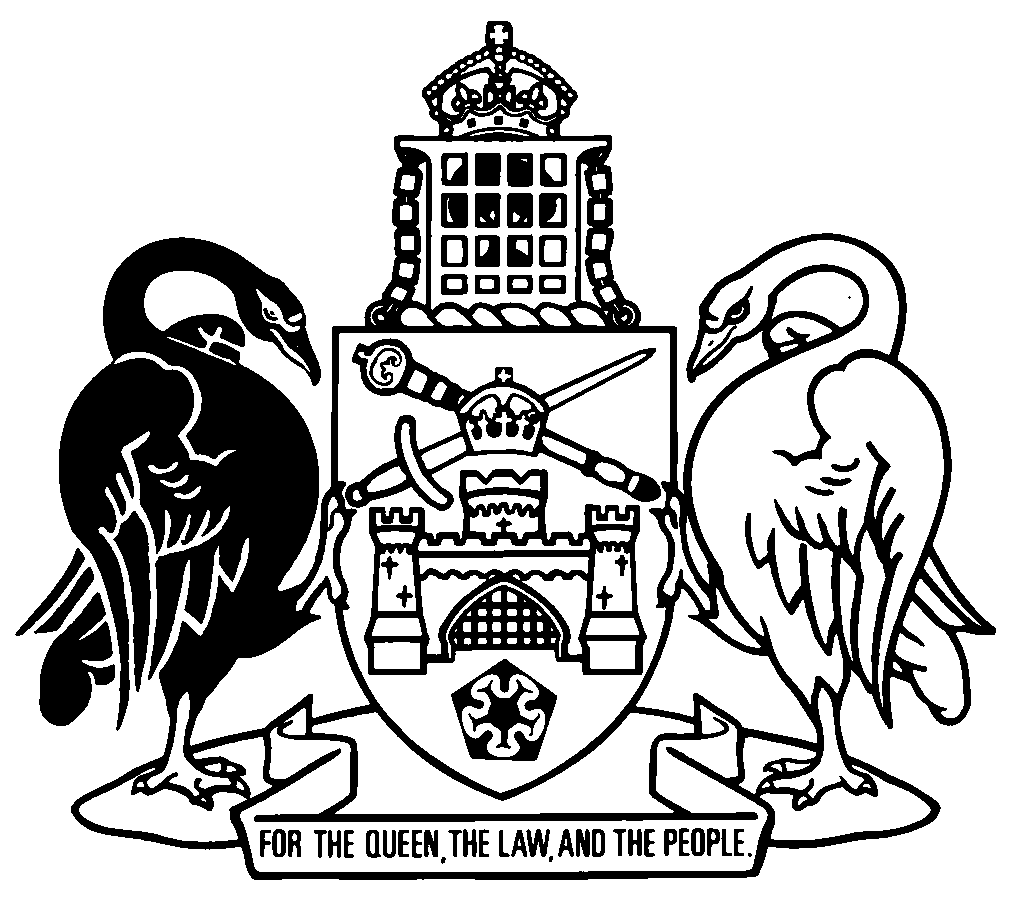 Australian Capital TerritoryHuman Rights Commission Act 2005    A2005-40Republication No 38Effective:  30 January 2022 – 14 December 2022Republication date: 30 January 2022Last amendment made by A2021-24
(republication for amendments by A2020-48)About this republicationThe republished lawThis is a republication of the Human Rights Commission Act 2005 (including any amendment made under the Legislation Act 2001, part 11.3 (Editorial changes)) as in force on 30 January 2022.  It also includes any commencement, amendment, repeal or expiry affecting this republished law to 30 January 2022.  The legislation history and amendment history of the republished law are set out in endnotes 3 and 4. Kinds of republicationsThe Parliamentary Counsel’s Office prepares 2 kinds of republications of ACT laws (see the ACT legislation register at www.legislation.act.gov.au):authorised republications to which the Legislation Act 2001 appliesunauthorised republications.The status of this republication appears on the bottom of each page.Editorial changesThe Legislation Act 2001, part 11.3 authorises the Parliamentary Counsel to make editorial amendments and other changes of a formal nature when preparing a law for republication.  Editorial changes do not change the effect of the law, but have effect as if they had been made by an Act commencing on the republication date (see Legislation Act 2001, s 115 and s 117).  The changes are made if the Parliamentary Counsel considers they are desirable to bring the law into line, or more closely into line, with current legislative drafting practice.  This republication includes amendments made under part 11.3 (see endnote 1).Uncommenced provisions and amendmentsIf a provision of the republished law has not commenced, the symbol  U  appears immediately before the provision heading.  Any uncommenced amendments that affect this republished law are accessible on the ACT legislation register (www.legislation.act.gov.au). For more information, see the home page for this law on the register.ModificationsIf a provision of the republished law is affected by a current modification, the symbol  M  appears immediately before the provision heading.  The text of the modifying provision appears in the endnotes.  For the legal status of modifications, see the Legislation Act 2001, section 95.PenaltiesAt the republication date, the value of a penalty unit for an offence against this law is $160 for an individual and $810 for a corporation (see Legislation Act 2001, s 133).Australian Capital TerritoryHuman Rights Commission Act 2005Contents	PagePart 1	Preliminary	2	1	Name of Act	2	3	Dictionary	2	4	Notes	2	5	Offences against Act—application of Criminal Code etc	3Part 2	Objects and important concepts	4	6	Main objects of Act	4	6A	What is a prescribed service?	5	7	What is a health service?	6	8	What is a disability service?	7	8A	What is a service for children and young people?	8	9	What is a service for older people?	8	9A	What is a service for victims of crime?	9	10	Who is a provider?	9Part 3	The commission	10Division 3.1	Establishment, constitution and functions of commission	10	11	Establishment of commission	10	12	Members of commission	10	13	Commission’s collegiate nature to be promoted	10	14	Commission’s functions	11	15	Functions and human rights	12	16	Independence of commission	12	17	Minister’s directions	12Division 3.2	President	12	18	President’s functions	12	18A	Governance and corporate support protocol	15	18B	Client services charter	16	18C	Operations protocol	16Division 3.2A	Appointment of commission members	17	18D	Appointment of commission members	17	18E	Ending appointments	17	18F	Delegation of member’s functions	18Division 3.3	Children and young people commissioner	19	19B	Children and young people commissioner’s functions	19	19C	Advisory committees for services for children and young people	20Division 3.4	Disability and community services commissioner	20	21	Disability and community services commissioner’s functions	20Division 3.5	Discrimination commissioner	21	23	Discrimination commissioner’s functions	21Division 3.6	Health services commissioner	23	25	Health services commissioner’s functions	23Division 3.7	Human rights commissioner	23	27	Human rights commissioner’s functions	23Division 3.7A	Public advocate	24	27B	Public advocate’s functions	24	27BA	Public advocate to report to ACAT	26	27BB	Disclosure of information about investigations by public advocate	26	27BC	Engagement of lawyer by public advocate	26Division 3.7B	Victims of crime commissioner	27	27C	Victims of crime commissioner’s functions	27Division 3.9	Commission procedures	27	30	Time and place of commission meetings	27	31	Presiding member at meetings	27	32	Quorum at meetings	28	33	Voting at meetings	28	34	Individual with more than 1 role	28	35	Conduct of meetings etc	29Division 3.10	Consultants of commission	29	37	Consultants of commission	29Part 4	Complaints	30Division 4.1	Making complaints	30	38	Outline—div 4.1	30	39	When may someone complain about a health service?	30	40	When may someone complain about a disability service?	31	40A	When may someone complain about a service for children and young people?	32	41	When may someone complain about a service for older people?	32	41A	When may someone complain about an occupancy dispute?	33	41B	When may someone complain about treatment of vulnerable people?	33	41C	Victims rights complaints	34	42	What complaints may be made under this Act?	35	43	Who may make a complaint under this Act?	36	44	Complaint to be in writing	38	45	Commission’s obligation to be prompt and efficient	39	46	Complainant’s obligations in relation to complaint	42Division 4.2	Dealing with complaints	43	47	Outline—div 4.2	43	48	Consideration without complaint or appropriate complainant	44	49	Treatment of complaint if complaint dealt with as commission-initiated consideration	46	51	Referring complaints for conciliation	46	51A	Referral of advocacy matters	46	52	Considering complaints	47	52A	Referral to appropriate statutory office-holder	47	52B	Dealing with vulnerable person complaints	48Division 4.2A	Discrimination complaints to ACAT	49	53	Definitions—div 4.2A	49	53A	Referral of discrimination complaints other than commission-initiated discrimination matters	49	53B	Late application in exceptional circumstances	50	53BA	Referral of commission-initiated discrimination matters	51	53C	Parties to ACAT proceeding on discrimination complaint	51	53CA	Onus of establishing complaint about discrimination etc	51	53D	Reliance on exceptions and exemptions	53	53DA	Commission to give information etc to ACAT	53	53E	Kinds of orders—unlawful acts under the Discrimination Act	53Division 4.2B	Certain older people service complaints to ACAT	55	53F	Definitions—div 4.2B	55	53G	Application—div 4.2B	55	53H	Retirement village complaints—referral	55	53I	Retirement village complaints—late application in exceptional circumstances	56	53J	Retirement village complaints—parties to ACAT proceeding	57	53K	Retirement village complaints—ACAT jurisdiction	57	53L	Retirement village complaints—commission to give information etc to ACAT	57	53M	Retirement village complaints—ACAT orders	58	53N	Retirement village complaints—no monetary limit on jurisdiction of ACAT	58	53O	Retirement village complaints—other options for dispute resolution	58Division 4.2C	Certain occupancy dispute complaints to ACAT	58	53P	Definitions—div 4.2C	58	53Q	Application—div 4.2C	59	53R	Occupancy dispute complaints—referral	59	53S	Occupancy dispute complaints—late application in exceptional circumstances	59	53T	Occupancy dispute complaints—parties to ACAT proceeding	60	53U	Occupancy dispute complaints—ACAT jurisdiction	60	53V	Occupancy dispute complaints—commission to give information etc to ACAT	61	53W	Occupancy dispute complaints—ACAT orders	61	53X	Occupancy dispute complaints—monetary limit on jurisdiction of ACAT	61	53Y	Occupancy dispute complaints—other options for dispute resolution	62Division 4.2D	Conversion practice complaints to ACAT	62	53Z	Meaning of person complained about—div 4.2D	62	53ZA	Conversion practice complaints—referral	62	53ZB	Conversion practice complaints—late application in exceptional circumstances	63	53ZC	Conversion practice complaints—parties to ACAT proceeding	63	53ZD	Conversion practice complaints—commission to give information etc to ACAT	64	53ZE	Conversion practice complaints—ACAT orders	64	53ZF	Conversion practice complaints—no monetary limit on jurisdiction of ACAT	65Division 4.3	Conciliation of complaints	66	54	Outline—div 4.3	66	55	What is conciliation?	66	56	Delegation of commission’s function of conciliation	66	57	Parties to conciliation	67	58	Request for third party to attend	67	59	Compulsory attendance at conciliation	67	60	Conduct of conciliation	68	62	Conciliated agreements	68	63	Use of conciliation agreement by commission	68	65	End of conciliation	69	66	Admissibility of evidence	69	67	Conciliation attendees protected from civil liability	70Division 4.4	Consideration of complaints	70	68	Outline—div 4.4	70	69	Purpose of considering complaints	70	70	Single consideration of several complaints	71	71	Representative complaints	71	71A	Commission may treat person as person complained about	71	72	Conduct of consideration	72	73	Power to ask for information, documents and other things	72	74	Requiring attendance etc	74	75	Privileges against self-incrimination and exposure to civil penalty	76	76	Commission may keep document or other thing etc	77Division 4.5	Closing complaints and reporting	78	77	Outline—div 4.5	78	78	When complaints can be closed	78	79	Reopening complaints	80	80	How complaints are closed	80	81	Final report	81	82	Closing discrimination complaints	81	82A	Closing retirement village complaints	82	82B	Closing occupancy dispute complaints	82	82C	Closing conversion practice complaints	83	83	Third-party reports	83	84	Commission-initiated reports	85	85	Responding to recommendations	85	86	Publication of name and details of non-complying entity	86	87	Reporting to Minister	88	88	Discrimination referral statements	88	88A	Retirement village referral statements	88	88B	Occupancy dispute referral statements	89	88C	Conversion practice referral statements	90Part 5	Health code, health profession boards and veterinary practitioners board	91Division 5.1	Health code of health rights and responsibilities	91	89	Approval of health code	91	90	Contents of health code	91Division 5.2	Relationship between commission, health profession boards and veterinary practitioners board	92	91	Meaning of registered health practitioner and registered veterinary practitioner—div 5.2	92	92	Referral of complaints to boards	93	93	Complaints referred to veterinary practitioners board	93	94	Consideration of complaints	94Part 6	Miscellaneous	95	95	Information about complaints	95	96	Inspection of incorporated documents	96	97	Notification of certain incorporated documents	96	98	Victimisation etc	98	99	Secrecy	99	99A	Information sharing between commissioners	101	100	Protection of officials from liability	101	100A	Protection of others from liability	102	100B	Independence of DPP	102	101	Intergovernmental arrangements	103	102	Exercise of functions under intergovernmental arrangement	104	103	Determination of fees and expenses for people asked to attend conciliation	104	104	Approved forms	104	105	Regulation-making power	104Dictionary		105Endnotes		112	1	About the endnotes	112	2	Abbreviation key	112	3	Legislation history	113	4	Amendment history	119	5	Earlier republications	134Australian Capital TerritoryHuman Rights Commission Act 2005An Act to establish the Human Rights Commission, and for other purposesPart 1	Preliminary1	Name of ActThis Act is the Human Rights Commission Act 2005.3	DictionaryThe dictionary at the end of this Act is part of this Act.Note 1	The dictionary at the end of this Act defines certain terms used in this Act, and includes references (signpost definitions) to other terms defined elsewhere in this Act.For example, the signpost definition ‘unlawful act, for division 4.2A (Discrimination complaints to ACAT)—see section 53.’ means that the term ‘unlawful act’ is defined in that section for division 4.2A.Note 2	A definition in the dictionary (including a signpost definition) applies to the entire Act unless the definition, or another provision of the Act, provides otherwise or the contrary intention otherwise appears (see Legislation Act, s 155 and s 156 (1)).4	NotesA note included in this Act is explanatory and is not part of this Act.Note	See the Legislation Act, s 127 (1), (4) and (5) for the legal status of notes.5	Offences against Act—application of Criminal Code etcOther legislation applies in relation to offences against this Act.Note 1	Criminal CodeThe Criminal Code, ch 2 applies to all offences against this Act (see Code, pt 2.1).  The chapter sets out the general principles of criminal responsibility (including burdens of proof and general defences), and defines terms used for offences to which the Code applies (eg conduct, intention, recklessness and strict liability).Note 2	Penalty unitsThe Legislation Act, s 133 deals with the meaning of offence penalties that are expressed in penalty units.Part 2	Objects and important concepts6	 objects of Act	(1)	The main object of the Act is to promote the human rights and welfare of people living in the ACT.	(2)	The main object is to be achieved by establishing a commission that will—	(a)	promote the provision of community education, information and advice in relation to human rights; and	(b)	identify and examine issues that affect the human rights and welfare of vulnerable groups in the community; and	(c)	make recommendations to government and non-government agencies on legislation, policies, practices and services that affect vulnerable groups in the community; and	(d)	promote understanding and acceptance of, and compliance with, the Discrimination Act 1991 and the Human Rights Act 2004; and	(e)	acknowledge, protect and promote the rights of victims; and	(f)	promote the protection of children and young people and people with a disability from abuse and exploitation; and	(g)	promote improvements in the provision of prescribed services; and	(h)	promote the rights of users of prescribed services; and	(i)	promote an awareness of the rights and responsibilities of users and providers of services to which this Act relates; and	(j)	provide an independent, fair and accessible process for the resolution of discrimination complaints and complaints between users and providers of prescribed services; and	(k)	provide a process to encourage and assist users and providers of prescribed services to make improvements in the provision of services, particularly by encouraging and assisting service users and providers to contribute to the review and improvement of service quality; and	(l)	foster community discussion, and the provision of community education and information, about—	(i)	this Act and related Acts; and	(ii)	the operation of the commission; and	(iii)	the procedures for making complaints.6A	What is a prescribed service?For this Act, a prescribed service means—	(a)	a health service; and	(b)	a disability service; and	(c)	a service for children and young people; and	(d)	a service for older people; and	(e)	a service for victims of crime.7	What is a health service?	(1)	For this Act, a health service is a service provided in the ACT to someone (the service user) for any of the following purposes:	(a)	assessing, recording, maintaining or improving the physical, mental or emotional health, comfort or wellbeing of the service user;	(b)	diagnosing or treating an illness, disability, disorder or condition of the service user.	(2)	In applying this Act in relation to a veterinary practitioner, a health service is a service provided to an animal (the service user) for any of the purposes mentioned in subsection (1) (a) or (b).	(3)	A health service includes—	(a)	a service provided by a health practitioner in the practitioner’s capacity as a health practitioner; and	(b)	a service provided specifically for carers of people receiving health services or carers of people with physical or mental conditions; and	(c)	a service provided by a veterinary practitioner in the practitioner’s capacity as a veterinary practitioner.8	What is a disability service?	(1)	A disability service is a service provided in the ACT specifically for people with a disability or their carers.Examples of services for people with a disability or their carers1	a service that provides home help, personal care, home maintenance or modification, food services, respite care, transport, assessment or referral of support needs, education, training and skill development, information services, coordination, case management and brokerage, recreation, advocacy, community access, accommodation support, rehabilitation, or employment services, specifically for people with a disability or their carers2	a service provided in association with the use of premises for the care, treatment or accommodation of people with a disability	(2)	In this section:disability means a disability that—	(a)	is attributable to an intellectual, psychiatric, sensory or physical impairment, or a combination of those impairments; and	(b)	is permanent or likely to be permanent; and	(c)	results in—	(i)	the person having a substantially reduced capacity for communication, learning or mobility; and	(ii)	the need for continuing support services for the person; and	(d)	may, but need not, be of a chronic episodic nature.Note	Disability is defined differently for complaints about discrimination on the grounds of disability (see Discrimination Act 1991, s 5AA).8A	What is a service for children and young people?A service for children and young people is a service provided in the ACT specifically for children, young people, both children and young people, or their carers.Examples of services for children and young people and their carers1	a service that provides care, respite care, transport, assessment or referral of support needs, education, training and skill development, information services, coordination, food services, case management and brokerage, recreation, advocacy, community access, accommodation support, rehabilitation or employment services specifically for children, young people, or their carers2	a service provided in relation to the use of premises for the care, treatment or accommodation of children, young people, or their carers3	a service provided in relation to a detention place, therapeutic protection place or place of care under the Children and Young People Act 20089	What is a service for older people?A service for older people is a service provided in the ACT specifically for older people or their carers.Examples of services for older people1	a service that provides home help, personal care, home maintenance or modification, food services, respite care, transport, assessment or referral of support needs, education, training and skill development, information services, coordination, case management and brokerage, recreation, advocacy, community access, accommodation support, rehabilitation, or employment services, specifically for older people or their carers2	a service provided in association with the use of premises for the care, treatment or accommodation of older people.9A	What is a service for victims of crime?A service for victims of crime is a service provided in the ACT specifically for victims of crime.Examples—services for victims of crime	counselling and grief support services	court support services10	Who is a provider?	(1)	For this Act, a provider of a service is an entity that provides, or holds out that it can provide, the service.	(2)	A provider of a service includes—	(a)	an entity that employs someone who—	(i)	provides the service; or	(ii)	holds out that the person can provide the service; and	(b)	a volunteer providing the service on behalf of someone else; and	(c)	someone who was a provider when the service was provided, but is no longer providing the service.	(3)	However, a funding body does not provide a service only because the body pays for the service to be provided by someone else.Part 3	The commissionDivision 3.1	Establishment, constitution and functions of commission11	Establishment of commissionThe Human Rights Commission (the commission) is established.12	Members of commission	(1)	The commission has the following members:	(a)	the president;	(b)	the children and young people commissioner;	(c)	the disability and community services commissioner;	(d)	the discrimination commissioner;	(e)	the health services commissioner;	(f)	the human rights commissioner;	(g)	the public advocate;	(h)	the victims of crime commissioner.Note	The victims of crime commissioner is also the domestic violence project coordinator (see Domestic Violence Agencies Act 1986, s 11).	(2)	The president of the commission is the human rights commissioner.	(3)	A person may hold 2 or more positions mentioned in subsection (1).13	Commission’s collegiate nature to be promotedThe commission members must act in a way that promotes the collegiate nature of the commission.14	Commission’s functions	(1)	The commission has the following functions:	(a)	encouraging the resolution of complaints made under this Act, and assisting in their resolution, by providing an independent, fair and accessible process for resolving the complaints;	(b)	encouraging and assisting users and providers of prescribed services to make improvements in the provision of services, particularly by encouraging and assisting service users and providers to contribute to the review and improvement of service quality;	(c)	encouraging and assisting people providing prescribed services and people engaging in conduct that may be complained about under this Act, to develop and improve procedures for dealing with complaints;	(d)	identifying, inquiring into and reviewing issues relating to the matters that may be complained about under this Act;	(e)	exercising any other function given to the commission under this Act or another Territory law.Note	The following Acts give the commission functions:	Discrimination Act 1991	Health Practitioner Regulation National Law (ACT)	Health Records (Privacy and Access) Act 1997	Human Rights Act 2004	Veterinary Practice Act 2018.	(2)	The commission must exercise its functions—	(a)	with regard to the principle—	(i)	of the indivisibility and universality of human rights; and	(ii)	that every person is free and equal in dignity and rights; and	(b)	efficiently, with a view to providing the greatest possible benefit to the people of the ACT.15	Functions and human rightsThe commission must act in accordance with the human rights under the Human Rights Act 2004 when exercising a function under this Act or a related Act.16	 of commissionThe commission is not subject to the direction of anyone else in relation to the exercise of a function under this Act or a related Act, subject to section 17.17	Minister’s directions	(1)	The Minister may, in writing, direct the commission to inquire into and report to the Minister in relation to a matter that can be complained about under this Act.	(2)	The commission must comply with the direction.Division 3.2	President18	President’s functions	(1)	The president has the following functions:	(a)	managing the administration of the commission; 	(b)	the efficient and effective financial management of the commission’s resources;	(c)	ensuring the commission’s functions are exercised in an orderly and prompt way;	(d)	developing a governance and corporate support protocol in accordance with section 18A; 	(e)	developing a client service charter in accordance with section 18B; 	(f)	developing an operations protocol in accordance with section 18C; 	(g)	ensuring, as far as practicable, the commission’s functions are exercised in a way that takes into account, and is consistent with, the governance and corporate support protocol, the client service charter and the operations protocol;	(h)	reporting, or coordinating reporting, on behalf of the commission in accordance with subsection (2);	(i)	promoting community discussion, and providing community education and information, about—	(i)	this Act and related Acts; and	(ii)	the operation of the commission; and	(iii)	the procedures for making complaints;	(j)	advising the Minister about any matter in relation to this Act or a related Act;	(k)	collecting information about the operation of this Act and related Acts, and publishing the information;	(l)	dealing with complaints about the operation of the commission (but not a complaint about a decision of a commissioner in relation to a complaint made under division 4.1);	(m)	if the president considers that a commissioner has a real or perceived conflict of interest in relation to a complaint—considering the complaint or allocating responsibility for consideration of the complaint to another commissioner;	(n)	any other function given to the president under this Act or another territory law.	(2)	The president—	(a)	must for each inquiry and review mentioned in section 14 (1) (d)—	(i)	report, in writing, to the Minister and other appropriate entities about the inquiry or review; and	(ii)	advise the Minister and other appropriate entities about those matters; and	(b)	is responsible for giving reports (other than a health practitioner report) under the following sections on behalf of the commission: 	(i)	section 17 (Minister’s directions);	(ii)	section 83 (Third-party reports);	(iii)	section 84 (Commission-initiated reports);	(iv)	section 87 (Reporting to Minister); and	(c)	may report, in writing, to the Minister on the following systemic matters:	(i)	a matter of public importance relating to the commission, including how the commission handles complaints under the Act;	(ii)	a matter affecting the system—	(A)	for the protection of the rights of users of prescribed services (or a class of user) as a whole, rather than a matter affecting an individual alone; and	(B)	for the provision of prescribed services (or a class of prescribed services) as a whole, rather than a matter affecting an individual alone.	(3)	The president may exercise any function given to any other commissioner under this Act or another territory law. 	(4)	To remove any doubt, the Minister may, but need not, present advice mentioned in subsection (2) (a) to the Legislative Assembly.Note	A report under s 87 must be presented to the Legislative Assembly.	(5)	In this section:health practitioner report means—	(a)	a notification under the Health Practitioner Regulation National Law (ACT), section 150 (2); or	(b)	a report under that Law, section 150 (5A).18A	Governance and corporate support protocolThe president must—	(a)	after consulting with the director-general and the other commissioners, prepare a draft governance and corporate support protocol for each 3-year period that includes—	(i)	how the responsible directorate and the commission will consult and communicate with each other; and	(ii)	a strategic plan for the 3-year period; and	(iii)	how funding will be allocated within the commission for each year in the 3-year period; and	(iv)	a budget for each commissioner mentioned in section 12 for each year in the 3-year period; and	(v)	performance criteria to be met by the commission in each year of the 3-year period; and	(vi)	financial and performance reporting and auditing requirements for the 3-year period; and	(vii)	processes for requesting funding; and	(viii)	anything else prescribed by regulation; and	(b)	give the draft plan to the director-general for endorsement; and	(c)	publish the approved plan on the commission’s website.18B	Client services charterThe president must—	(a)	every 3 years, after consulting with the ACT community for 8 weeks, prepare a client service charter that states—	(i)	how the commission will provide services to the community; and	(ii)	what the community can expect when dealing with the commission; and	(b)	publish the charter on the commission’s website.18C	Operations protocol The president must—	(a)	every 3 years, after consulting with the other commissioners, prepare a protocol that provides for the following:	(i)	how enquiries and complaints generally will be received by the commission;	(ii)	how enquiries will be dealt with within the commission;	(iii)	how complaints will be referred within the commission;	(iv)	how clients can access the commission’s services;	(v)	how the president undertakes advocacy and reporting on systemic matters under section 18 (2);	(vi)	the kinds of questions or matters that may be considered at a commission meeting under section 33;	(vii)	when complaints should be referred to other complaint handling entities; 	(viii)	anything else the commission considers appropriate; 	(ix)	anything else prescribed by regulation; andNote	For the making of complaints to the commission and how the commission deals with them, see pt 4.	(b)	publish the protocol on the commission’s website.Division 3.2A	Appointment of commission members18D	Appointment of commission members	(1)	The Executive must appoint the commission members.Note 1	For the making of appointments (including acting appointments), see the Legislation Act, pt 19.3.  Note 2	In particular, an appointment may be made by naming a person or nominating the occupant of a position (see s 207).	(2)	However, the Executive must not appoint a person as a member unless satisfied that the person has the experience or expertise necessary to exercise the member’s functions.	(3)	A member must not be appointed for a term of longer than 5 years.Note	A person may be reappointed to a position if the person is eligible to be appointed to the position (see Legislation Act, s 208 and dict, pt 1, def appoint).	(4)	A member’s conditions of appointment are the conditions agreed between the Executive and the member, subject to any determination under the Remuneration Tribunal Act 1995.18E	Ending appointments	(1)	The Executive may end the appointment of a person as a commission member—	(a)	if the person contravenes a territory law; or	(b)	for misbehaviour; or	(c)	if the person becomes bankrupt or personally insolvent; orNote	Bankrupt or personally insolvent—see the Legislation Act, dictionary, pt 1.	(d)	if the person is convicted, in the ACT, of an offence punishable by imprisonment for at least 1 year; or	(e)	if the person is convicted outside the ACT, in Australia or elsewhere, of an offence that, if it had been committed in the ACT, would be punishable by imprisonment for at least 1 year.	(2)	The Executive must end the person’s appointment—	(a)	if the person is absent, other than on leave approved by the Minister, for 14 consecutive days or for 28 days in any 12-month period; or	(b)	for physical or mental incapacity, if the incapacity substantially affects the exercise of the person’s functions.Note	A person’s appointment also ends if the person resigns (see Legislation Act, s 210).18F	Delegation of member’s functionsA commission member may delegate the member’s functions under this Act or another territory law to another member or a commission staff member.Note	For the making of delegations and the exercise of delegated functions, see the Legislation Act, pt 19.4.Division 3.3	Children and young people commissioner19B	Children and young people commissioner’s functions	(1)	The children and young people commissioner has the following functions:	(a)	to exercise functions for the commission in relation to services for children and young people;	(b)	to exercise any other function given to the commissioner under this Act or any other territory law.	(2)	The exercise of the function mentioned in subsection (1) (a) is subject to any decision of the commission about the exercise of its functions in relation to services for children and young people.	(3)	In exercising the children and young people commissioner’s functions, the commissioner must endeavour to—	(a)	consult with children and young people in ways that promote their participation in decision-making; and	(b)	listen to and seriously consider the views of children and young people; and	(c)	ensure that the commission is accessible to children and young people; and	(d)	be sensitive to the linguistically and culturally diverse backgrounds of children and young people.19C	Advisory committees for services for children and young people	(1)	The commission may establish advisory committees to assist the commission to exercise its functions in relation to services for children and young people.	(2)	Without limiting the people who may be appointed to an advisory committee, the commission may appoint children and young people, and people with experience or expertise in relation to services for children and young people, to the committee.Division 3.4	Disability and community services commissioner21	Disability and community services commissioner’s functions	(1)	The disability and community services commissioner has the following functions:	(a)	to exercise functions for the commission in relation to disability services;	(b)	to exercise functions for the commission in relation to services for older people;	(c)	to deal with the following complaints:	(i)	a children and young people service complaint;	(ii)	a disability service complaint;	(iii)	an older people service complaint;	(iv)	a vulnerable person complaint;	(v)	a victims rights complaint;	(vi)	a conversion practice complaint;	(d)	to exercise any other function given to the commissioner under this Act or any other territory law.	(2)	The exercise of the function mentioned in subsection (1) (a) is subject to any decision of the commission about the exercise of its functions in relation to disability services.Division 3.5	Discrimination commissioner23	Discrimination commissioner’s functions	(1)	The discrimination commissioner has the following functions:	(a)	to exercise functions for the commission in relation to discrimination;	(b)	to exercise any other function given to the commission under this Act or another territory law.	(2)	The functions of the commission in relation to discrimination include the following:	(a)	to promote the right of people to be free from unlawful discrimination in—	(i)	the areas of work, education and access to premises;	(ii)	the provision of goods, services, facilities and accommodation; and	(iii)	the activities of clubs;	(b)	to promote the right of people to be free from sexual harassment in—	(i)	the areas of work, education and access to premises; and	(ii)	the provision of goods, services, facilities and accommodation; and	(iii)	the activities of clubs;	(c)	to promote recognition and acceptance within the community of the equality of men and women;	(d)	to promote recognition and acceptance within the community of the principle of equality of opportunity for all people.	(3)	The exercise of the function mentioned in subsection (1) (a) is subject to any decision of the commission about the exercise of its functions in relation to discrimination.	(4)	A term used in subsection (2) has the same meaning as in the Discrimination Act 1991.Division 3.6	Health services commissioner25	Health services commissioner’s functions	(1)	The health services commissioner has the following functions:	(a)	to exercise functions for the commission in relation to health services;	(b)	to exercise any other function given to the commissioner under this Act or any other territory law.Note	See, for example, the Health Practitioner Regulation National Law (ACT), s 150 (Relationship with health complaints entity).	(2)	The exercise of the function mentioned in subsection (1) (a) is subject to any decision of the commission about the exercise of its functions in relation to health services and services for older people.Division 3.7	Human rights commissioner27	Human rights commissioner’s functions	(1)	The human rights commissioner has the following functions:	(a)	to exercise functions for the commission in relation to human rights;	(b)	to exercise any other function given to the commissioner under this Act or any other territory law.	(2)	The functions of the commission in relation to human rights include the following:	(a)	to provide education about human rights and the Human Rights Act 2004; and	(b)	to advise the Minister on anything relevant to the operation of the Human Rights Act 2004.	(3)	The exercise of the function mentioned in subsection (1) (a) is subject to any decision of the commission about the exercise of its functions in relation to human rights.Division 3.7A	Public advocate27B	Public advocate’s functions	(1)	The public advocate has the following functions:	(a)	to advocate for the rights of people with a disability and, as part of advocating for those rights, doing the following:	(i)	fostering the provision of services and facilities for people with a disability;	(ii)	supporting the establishment of organisations that support people with a disability;	(iii)	encouraging the development of programs that benefit people with a disability (including advocacy programs, educational programs and programs to encourage people to act as guardians and managers);	(iv)	promoting the protection of people with a disability from abuse and exploitation;	(b)	to advocate for the rights of children and young people and, as part of advocating for those rights, doing the following:	(i)	fostering the provision of services and facilities for children and young people;	(ii)	supporting the establishment of organisations that support children and young people;	(iii)	promoting the protection of children and young people from abuse and exploitation;	(c)	to represent forensic patients before the ACAT or a court;	(d)	to listen to and investigate concerns from children and young people about the provision of services for the protection of children and young people; 	(e)	investigate matters in relation to which the public advocate has a function; 	(f)	monitoring the provision of services for the protection of children and young people;	(g)	dealing, on behalf of people with a disability and children and young people, with entities providing services;	(h)	any other function given to the public advocate under this Act or any other territory law.Note	The public advocate also has functions under the Children and Young People Act 2008, the Guardianship and Management of Property Act 1991 and the Mental Health Act 2015.	(2)	In this section:disability means one of the following conditions if the condition gives rise to a need for protection from abuse, exploitation or neglect, or a combination of those things:	(a)	a physical, mental, psychological or intellectual condition;	(b)	a condition that would make a person a forensic patient.forensic patient includes a person who has been—	(a)	apprehended by a police officer because the person’s behaviour or statements indicate to the officer that the person may have a mental disorder or mental illness; or	(b)	found by a court or the ACAT to be unfit to plead; or	(c)	acquitted of a criminal charge because of mental impairment; or	(d)	found guilty of a criminal offence and is, or while serving a sentence of imprisonment has become, a person with a mental disorder or mental illness.mental disorder—see the Mental Health Act 2015, section 9.mental illness—see the Mental Health Act 2015, section 10.  27BA	Public advocate to report to ACATThe public advocate must report to the ACAT about a matter before the ACAT if asked by the ACAT.27BB	Disclosure of information about investigations by public advocate	(1)	Section 99 (Secrecy) does not prevent the public advocate from disclosing information to a person (including members of the public) about an investigation by the public advocate if the public advocate is satisfied that the disclosure is necessary and reasonable in the public interest.	(2)	However, the public advocate must not make a disclosure—	(a)	that is likely to prejudice the investigation; or	(b)	that includes an opinion that is (expressly or impliedly) critical of a person or body unless the public advocate has given the person, or the principal officer of the body, an opportunity to answer the criticism; or	(c)	if the investigation arises from a reported concern—that identifies the subject of the concern (directly or indirectly) unless it is necessary and reasonable to do so.27BC	Engagement of lawyer by public advocateThe public advocate may engage a lawyer to appear before a court or the ACAT in relation to the exercise of the public advocate’s functions under this Act.Division 3.7B	Victims of crime commissioner27C	Victims of crime commissioner’s functions	(1)	The victims of crime commissioner has the following functions:	(a)	to exercise functions for the commission in relation to services for victims of crime;	(b)	to exercise any other function given to the commissioner under this Act or any other territory law.Note	The victims of crime commissioner also has functions under the Domestic Violence Agencies 1986 (as the domestic violence project coordinator), the Victims of Crime Act 1994 and the Victims of Crime (Financial Assistance) Act 1983.	(2)	The exercise of the function mentioned in subsection (1) (a) is subject to any decision of the commission about the exercise of its functions in relation to services for victims of crime.Division 3.9	Commission procedures30	Time and place of commission meetings	(1)	Meetings of the commission are to be held when and where it decides.	(2)	However, the commission must meet at least once each month.	(3)	The president may call a meeting of the commission.	(4)	The president, when calling a meeting, must give the other members reasonable notice of the time and place of the meeting.31	Presiding member at meetings	(1)	The president presides at all meetings at which the president is present.	(2)	If the president is absent, the member chosen by the members present presides.32	Quorum at meetingsBusiness may be carried on at a meeting of the commission only if at least 3 members of the commission are present.33	Voting at meetings	(1)	At a meeting of the commission each member has a vote on each question to be decided.	(2)	A question is decided by a majority of the votes of the members present and voting but, if the votes are equal, the member presiding has the deciding vote.34	Individual with more than 1 role	(1)	This section applies if—	(a)	a person holds 2 or more positions under this Act; and	(b)	the person is a member of the commission because of each of the positions.ExampleThe disability and community services commissioner may be appointed as the health services commissioner.	(2)	The person is only entitled to 1 vote at commission meetings.	(3)	In working out whether 3 members are present at a meeting for section 32 (Quorum at meetings), the number of members is taken to be the number of individuals who are members.ExampleIf the discrimination commissioner is also the human rights commissioner, the number of members is taken to be 4.  Therefore, 2 members (rather than 3) would need to be present at a meeting to carry on business.35	Conduct of meetings etc	(1)	A meeting may be held using a method of communication, or a combination of methods of communication, that allows a commission member taking part to hear what each other member taking part says without the members being in each other’s presence.Examplesa phone link, a satellite link, an internet or intranet link	(2)	A commission member who takes part in a meeting conducted under subsection (1) is taken, for all purposes, to be present at the meeting.	(3)	A resolution is a valid resolution of the commission, even if it is not passed at a meeting of the commission, if—	(a)	notice of the resolution is given under procedures decided by the commission; and	(b)	all members agree, in writing, to the proposed resolution.	(4)	The commission must keep minutes of its meetings.Division 3.10	Consultants of commission37	Consultants of commission	(1)	The commission may engage consultants for this Act.	(2)	Consultants are to be engaged on terms decided by the commission.	(3)	However, this section does not give the commission a power to enter into a contract of employment.Part 4	ComplaintsDivision 4.1	Making complaints38	Outline—div 4.1This division sets out the complaints that may be made under this Act, who can complain and how.39	When may someone complain about a health service?	(1)	A person may complain to the commission about a health service if—	(a)	the service is not being provided appropriately; or	(b)	the person believes that the provider of the service has acted inconsistently with any of the following:	(i)	the health code;	(ii)	if there is no health code—the health provision principles;	(iii)	a generally accepted standard of health service delivery expected of providers of the same kind as the provider;	(iv)	any standard of practice applying to the provider under the Health Practitioner Regulation National Law (ACT) or the Veterinary Practice Act 2018;	(v)	the National Standards for Mental Health Services endorsed by the Australian Health Ministers Advisory Council’s National Mental Health Working Group, as amended from time to time;	(vi)	any other standard prescribed by regulation; or	(c)	the service is not being provided.	(2)	In this section:health provision principles—see section 90 (2).Note	If the health services commissioner receives a complaint about a health practitioner, the commissioner must tell the national board for the practitioner’s health profession about the complaint.  The national board and commissioner must try to reach agreement about how the complaint is to be dealt with (see Health Practitioner Regulation National Law (ACT), s 150).40	When may someone complain about a disability service?A person may complain to the commission about a disability service if—	(a)	the service is not being provided appropriately; or	(b)	the person believes that the provider of the service has acted inconsistently with any of the following:	(i)	the Home and Community Care National Service Standards, as amended from time to time;	(ii)	the human rights principles set out in the Disability Services Act 1991, schedule 1;	(iii)	the requirements to be complied with in relation to the design and implementation of programs and services relating to people with disabilities set out in the Disability Services Act 1991, schedule 2;	(iv)	the National Standards for Mental Health Services endorsed by the Australian Health Ministers Advisory Council’s National Mental Health Working Group, as amended from time to time;	(v)	the generally accepted standard of service delivery expected of a provider of the kind of service to which the complaint relates;	(vi)	standards (if any) approved under the Disability Services Act 1991, section 11 (Disability service standards);	(vii)	any other standard prescribed by regulation; or	(c)	the service is not being provided.Note	For the availability and the appropriate version of the standards mentioned in par (b) (i) and (iv), see s 96 (Inspection of incorporated documents) and s 97 (Notification of certain incorporated documents) (see also dict, def incorporated document).40A	When may someone complain about a service for children and young people?A person may complain to the commission about a service for children and young people if—	(a)	the service is not being provided appropriately; or	(b)	the provider of the service has acted inconsistently with any of the following:	(i)	the generally accepted standard of service delivery expected of a provider of the kind of service to which the complaint relates;	(ii)	any other standard prescribed by regulation; or	(c)	the service is not being provided.41	When may someone complain about a service for older people?A person may complain to the commission about a service for older people if—	(a)	the service is not being provided appropriately; or	(b)	the provider of the service has acted inconsistently with any of the following:	(i)	the Home and Community Care National Service Standards, as amended from time to time;	(ii)	the generally accepted standard of service delivery expected of a provider of the kind of service to which the complaint relates;	(iii)	the Retirement Villages Act 2012; 	(iv)	any other standard prescribed by regulation; or	(c)	the service is not being provided.41A	When may someone complain about an occupancy dispute?A person may complain to the commission about an occupancy dispute.41B	When may someone complain about treatment of vulnerable people?	(1)	A person may complain to the commission about the treatment of a vulnerable person if the person believes on reasonable grounds that the vulnerable person is subject to or at risk of abuse, neglect or exploitation.	(2)	In this section:vulnerable person means an adult who—	(a)	has a disability within the meaning of the Disability Services Act 1991; or	(b)	is at least 60 years old and—	(i)	has a disorder, illness or disease that affects the person’s thought processes, perception of reality, emotions or judgement or otherwise results in disturbed behaviour; or	(ii)	has an impairment that—	(A)	is intellectual, psychiatric, sensory or physical in nature; and	(B)	results in a substantially reduced capacity of the person for communication, learning or mobility; or	(iii)	for any other reason is socially isolated or unable to participate in the life of the person’s community.41C	Victims rights complaints	(1)	This section applies if—	(a)	a person engages with a justice agency; and	(b)	the person believes the justice agency has not complied with their victims rights; and	(c)	the person is a victim.	(2)	The person may complain to the commission about the justice agency’s conduct (a victims rights complaint).Note	Alternatively, a victim may make a justice agency complaint to a justice agency (see Victims of Crime Act 1994, s 18D) or may raise a victims rights concern with the victims of crime commissioner (see Victims of Crime Act 1994, s 18F).	(3)	If the victims of crime commissioner refers a person’s victims rights concern to the commission under the Victims of Crime Act 1994, section 18G (3), the victims rights concern is taken to be a victims rights complaint made by the person to the commission under this Act.Note	A person need not have made a justice agency complaint to a justice agency, nor raised a victims rights concern with the commissioner, under the Victims of Crime Act 1994 before making a victims rights complaint to the commission under this Act.	(4)	In this section:victim—see the Victims of Crime Act 1994, section 6.victims rights—see the Victims of Crime Act 1994, section 14A.victims rights concern—see the Victims of Crime Act 1994, section 18F (2).42	What complaints may be made under this Act?	(1)	The following complaints may be made under this Act:	(a)	a children and young people service complaint;	(b)	a disability service complaint;	(c)	a complaint about an unlawful act under the Discrimination Act 1991 (a discrimination complaint);	(d)	a health service complaint;	(e)	an older people service complaint;	(ea)	a vulnerable person complaint;	(eb)	a victims rights complaint;Note	A victims rights complaint is about the conduct of a justice agency.	(ec)	a conversion practice complaint;	(f)	a complaint on a ground mentioned in the Health Records (Privacy and Access) Act 1997, section 18;	(g)	a complaint about an occupancy dispute (an occupancy dispute complaint).Note 1	A complaint about a health practitioner or a veterinary practitioner is dealt with by way of commission-initiated consideration (see s 94 (2)).Note 2	The commission may also consider matters that have not been raised by complaints under div 3.5 (see s 48).	(2)	For a discrimination complaint, the complaint may be made in relation to unfavourable treatment—	(a)	on the grounds of 2 or more protected attributes under the Discrimination Act 1991; and	(b)	occurring on 2 or more occasions.	(3)	To remove any doubt, a complaint that may be made under this Act is made under this division.43	Who may make a complaint under this Act?	(1)	A complaint about an act, service or conduct may be made to the commission under this Act by—	(a)	a person (the aggrieved person) aggrieved by the act, service or conduct; or	(b)	an agent of the aggrieved person; or	(c)	if the aggrieved person is a child or young person—a parent or guardian of the aggrieved person; or	(d)	if a person has guardianship or control of the affairs of the aggrieved person under another law or an order of a court or tribunal—that person; or	(e)	if the aggrieved person cannot complain for any reason and no-one has guardianship or control of the aggrieved person’s affairs under another law or an order of a court or tribunal—a person approved by the commission to make a complaint for the aggrieved person; or	(f)	if the complaint is a discrimination complaint—a person who has a sufficient interest in the complaint; or	(g)	if the complaint is a health service complaint, disability service complaint or older people service complaint—anyone; or	(h)	if the complaint is an occupancy dispute complaint—an occupant under the occupancy agreement.Note 1	If a complaint is made under par (g) by a person who could not otherwise complain under another paragraph, the commission may conduct a commission-initiated consideration into the matters raised by the complaint (see s 48 (2)).Note 2	If a person’s victims rights concern is referred to the commission, the person is taken to have made a victims rights complaint (see s 41C).	(2)	For subsection (1) (f), a person has a sufficient interest in a complaint if the conduct complained about is a matter of a genuine concern to the person because of the way conduct of that kind adversely affects, or has the potential to adversely affect, the interests of the person or interests or welfare of anyone the person represents.	(3)	To remove any doubt—	(a)	no-one may be required to make a complaint; and	(b)	an aggrieved person may make a complaint under subsection (1) (a) even though the person is under a legal disability (for example, if a child is aggrieved, the child may make a complaint); and	(c)	if a complaint is made under subsection (1) (g)—the complainant cannot require the complaint to be considered.	(4)	To remove any doubt, a carer may make a complaint as an agent of the aggrieved person under subsection (1) (b) even though the carer is under a legal disability (for example, if a child is a carer of the aggrieved person, the child may make a complaint as an agent of the person).	(5)	A person may act as the agent of the aggrieved person only if the person is—	(a)	authorised in writing to act for the aggrieved person; or	(b)	authorised by the commission to act for the aggrieved person.	(6)	A person mentioned in subsection (1) (f) may make a complaint only if the aggrieved person consents to the making of the complaint.	(7)	The commission may authorise a person to act as the agent of the aggrieved person only if the commission is satisfied, on reasonable grounds, that the aggrieved person cannot for any reason make a complaint or authorise a person to make a complaint for the aggrieved person.	(8)	A single complaint may be made by or for 2 or more aggrieved people.44	Complaint to be in writing	(1)	A complaint must—	(a)	be in writing; and	(b)	if the complaint is made by an agent—state that it is made for an aggrieved person and name the aggrieved person; and	(c)	if the complaint is made by a person under section 43 (1) (f)—name the aggrieved person; and	(d)	state the complaint and the grounds on which it is based; and	(e)	include the name and address of the complainant.	(2)	For a discrimination complaint, the complaint need not state whether the discrimination complained about is direct discrimination or indirect discrimination.Note	Discrimination occurs when a person directly or indirectly discriminates against someone (see Discrimination Act 1991, s 8).	(3)	However, a person is entitled to reasonable assistance from the commission to put the complaint into writing.Examples of when assistance would be reasonable1	if the person cannot put the complaint in writing2	if the person has difficulty putting the complaint in writing	(4)	Despite subsection (1) (a), a complaint may be made orally if the commission is satisfied on reasonable grounds that exceptional circumstances justify action without a written complaint.Example—exceptional circumstancesWaiting until the complaint is put in writing would make action in response to the complaint impossible or impractical.45	Commission’s obligation to be prompt and efficient	(1)	The commission must deal with complaints promptly and efficiently.	(2)	In particular, the commission must—	(a)	allocate each complaint as soon as possible; and	(b)	if the commission decides to consider the complaint by a commission-initiated consideration under section 48 (2)—tell the person who made the complaint, in writing, about the decision and that the person will not receive progress reports about the consideration; and	(c)	unless subsection (4) applies—before considering the complaint, tell the complainant and the person complained about, in writing, that the complaint is to be considered; and	(d)	if the complaint is a discrimination complaint (other than a matter under commission-initiated consideration) and the commission decides not to refer the complaint for conciliation—tell the complainant, in writing, that the complaint will not be referred for conciliation and include a discrimination referral statement with the notice; and	(e)	if the complaint relates to a service provided by the operator of a retirement village under the Retirement Villages Act 2012 and the commission decides not to refer the complaint for conciliation—tell the complainant, in writing, that the complaint will not be referred for conciliation and include a retirement village referral statement with the notice; and	(f)	if the complaint is an occupancy dispute complaint and the commission decides not to refer the complaint for conciliation—tell the complainant, in writing, that the complaint will not be referred for conciliation and include an occupancy dispute referral statement; and	(g)	if the complaint is a conversion practice complaint and the commission decides not to refer the complaint for conciliation—tell the complainant, in writing, that the complaint will not be referred for conciliation and include a conversion practice referral statement with the notice; and	(h)	tell the complainant, in writing, how consideration of the complaint by the commission is progressing not later than—	(i)	6 weeks after the last time the commission told the complainant, in writing, (by a progress report) about the complaint’s progress; or	(ii)	if the latest progress report includes a statement to the effect that, for stated reasons, a further progress report will not be provided until a stated time or event—the time or the happening of the event stated in the latest progress report; and	(i)	if the complaint is closed for any reason—tell the complainant and the person complained about, in writing, that the complaint has been closed within 4 weeks after the day the complaint is closed.Examples—par (h) (ii)1	A complainant tells the commission that she is going overseas for 3 months. The commission may tell the complainant that the next progress report will not be given until the complainant returns from overseas and notifies the commission.2	The commission decides that it cannot consider a complaint further until an expert report about the complainant’s medical condition is provided. The commission may tell the complainant that the next progress report will not be given until 1 week after the commission receives the expert report.	(3)	However, the commission need not consider a complaint if satisfied that—	(a)	the complaint—	(i)	is frivolous, vexatious or not made honestly; or	(ii)	lacks substance; or	(iii)	is to be referred to another statutory officer-holder or dealt with by a national board under the Health Practitioner Regulation National Law (ACT); or	(iv)	cannot be made by the complainant under the Act; or	(v)	cannot otherwise be made under the Act; or	(b)	the complainant has been given a reasonable explanation and the complaint needs no further action by the commission; or	(c)	the matters raised by the complaint have been, or are being, dealt with by a court or tribunal or have been dealt with by the commission; or	(d)	the complainant withdraws the complaint, whether in writing or otherwise, before notice of the complaint has been given to the person complained about.	(4)	Also, the commission need not give notice under subsection (2) to the person complained of if, because of subsection (3), it decides—	(a)	not to consider the complaint; or	(b)	not to consider the complaint further.46	Complainant’s obligations in relation to complaintThe complainant for a complaint must—	(a)	keep the commission informed of any change in the complainant’s name or address while the commission is dealing with the complaint; and	(b)	if the commission requires the complainant under section 73 to provide further information, or produce any document or thing—provide the further information, or produce the document or thing, as required; and	(c)	if the commission requires the complainant under section 74 to attend before a person to answer questions—attend before the person, and answer questions, as required.Note 1	A complaint may be closed if the complainant does not comply with a requirement under s 73 or s 74 (see s 78 (1) (c)).Note 2	If the commission requires a person other than the complainant or aggrieved person (eg the person complained about) to provide information, produce a document or thing or attend to answer questions, the person commits an offence if the person does not comply with the requirement (see s 73 and s 74).Division 4.2	Dealing with complaintsNote to div 4.2The commission must close certain complaints.  For example, the commission must close a complaint that is frivolous or vexatious, or a complaint that has been or is being dealt with by a court or tribunal (see s 78 (2), esp par (c) (ii) and (iii)). 47	Outline—div 4.2	(1)	This division sets out how the commission deals with the complaints it receives.	(2)	In summary, complaints may, but need not, go through the following steps:	(a)	allocation;	(b)	consideration;	(c)	conciliation;	(d)	closure;	(e)	reporting.	(3)	Complaints need not go through the steps mentioned in subsection (2) in the order they appear in that subsection.	(4)	Also, a complaint may be referred to another entity under section 52A (Referral to appropriate statutory office-holder).Note	If the health services commissioner receives a complaint about a health practitioner, the commissioner must tell the national board for the practitioner’s health profession about the complaint.  The national board and commissioner must try to reach agreement about how the complaint is to be dealt with (see Health Practitioner Regulation National Law (ACT), s 150).48	Consideration without complaint or appropriate complainant	(1)	The commission may, on its own initiative, consider (by a commission-initiated consideration)—	(a)	an act, service or conduct that appears to the commission to be an act, service or conduct about which a person could make, but has not made, a complaint under this Act; or	(b)	any other matter related to the commission’s functions.ExamplesThe commission may consider an issue of public interest or public safety that relates to its functions.Note 1	A complaint about a health practitioner or a veterinary practitioner may also be dealt with by commission-initiated consideration (see s 94 (2)).Note 2	The commission—	(a)	must consult with the inspector of correctional services in relation to any commission-initiated consideration involving a detainee or correctional centre or service (see Inspector of Correctional Services Act 2017, s 33); and	(b)	may refer a matter to the inspector if the commission reasonably believes the matter can be more appropriately dealt with by the inspector (see Inspector of Correctional Services Act 2017, s 34).	(2)	The commission may, on its own initiative, also consider (by a commission-initiated consideration) a complaint that is a children and young people service complaint, disability service complaint, health service complaint, older people service complaint or victims rights complaint, if—	(a)	the person who made the complaint could not have made the complaint under section 43 (1) (a) to (d); and	(b)	the commission does not approve the person under section 43 (1) (e) to make the complaint for the aggrieved person.Note	Under s 43 (1) (a) to (e), complaints may be made by an aggrieved person, an agent of an aggrieved person, a parent or guardian of an aggrieved person who is a child or young person, a person with guardianship or control of an aggrieved person or a person approved by the commission to make the complaint on an aggrieved person’s behalf.	(3)	Without limiting when the commission may consider a matter by a commission-initiated consideration, the commission may consider a complaint by a commission-initiated consideration if—	(a)	the complainant has withdrawn the complaint for any reason; but	(b)	the commission is satisfied that it is in the public interest to consider the complaint.Examples of when it may be in the public interest to consider withdrawn complaint1	The complaint appears to reveal a systemic problem about an activity or a service.2	The complaint, if substantiated, raises a significant issue for the ACT, or an issue of public safety.3	It may be possible for action in relation to the complaint to be taken under another Act if the complaint is substantiated by, for example, reporting a veterinary practitioner to the veterinary practitioners board or making an application for an occupational discipline order in relation to the veterinary practitioner to the ACAT.	(4)	A commission-initiated consideration must, as far as practicable, be conducted as if it were a consideration of a complaint.Note	The commission is the complainant for a commission-initiated consideration (see dict, def complainant).49	Treatment of complaint if complaint dealt with as commission-initiated consideration	(1)	This section applies if the commission decides to consider a complaint by commission-initiated consideration under section 48 (2).	(2)	The person who made the complaint stops being the complainant and the commission becomes the complainant.	(3)	However, the commission continues to have the same obligations under section 45 (2) (i) in relation to the person as the commission would have if the person were the complainant, but must not give the person information about the aggrieved person or the person complained about.Note	Under s 80 (3) the commission need not give the person a final report in relation to the complaint.51	Referring complaints for conciliation	(1)	The commission may, at any time, conciliate a complaint, or matter that forms part of a complaint, if satisfied that the complaint or matter is appropriate for conciliation.Note	Conciliation is dealt with in div 4.3.	(2)	The commission may continue to consider a complaint that has been referred, or part of which has been referred, for conciliation.51A	Referral of advocacy matters	(1)	This section applies to a children and young people service complaint if—	(a)	the complaint relates to a child or young person; and	(b)	the director-general under the Children and Young People Act 2008 has parental responsibility for the child or young person.	(2)	The disability and community services commissioner may, at any time, refer the complaint, or a matter that forms part of the complaint, to the public advocate for advocacy if satisfied that—	(a)	it is in the best interests of the child or young person that the complaint or matter be referred for advocacy; and	(b)	the complaint or matter is appropriate for advocacy by the public advocate.	(3)	The disability and community services commissioner may continue to consider a complaint that has been referred, or part of which has been referred, for advocacy.52	Considering complaints	(1)	The commissioner given responsibility for considering a complaint for the commission must consider the complaint.Note 1	Responsibility for considering complaints may be in accordance with the operations protocol made under s 18C.Note 2	If the president considers that a commissioner has a real or perceived conflict of interest in relation to a complaint, the president may consider the complaint or allocate responsibility for considering the complaint to another commissioner (see s 18 (1) (m)).	(2)	The commissioner may, but need not, continue to consider the complaint while the complaint is being conciliated.52A	Referral to appropriate statutory office-holder	(1)	This section applies if—	(a)	the commission considers that the act, service or conduct to which a complaint relates is a matter that could—	(i)	have been complained about to a statutory office-holder; and	(ii)	be dealt with more conveniently or effectively by the statutory office-holder; and	(b)	the commission considers it would be appropriate for the complaint to be referred to the statutory office-holder; and	(c)	the commission has consulted the statutory office-holder about the referral.	(2)	The commission may—	(a)	decide not to deal with, or further deal with, the complaint; and	(b)	if paragraph (a) applies—must refer the complaint, together with any relevant documents or information in its possession or control, to the statutory office-holder.	(3)	In this section:statutory office-holder means an office established under a territory law (other than this Act) or a law of the Commonwealth, a State or another Territory.	(4)	To remove any doubt, this section is in addition to, and does not limit, section 51A (Referral of advocacy matters).52B	Dealing with vulnerable person complaints	(1)	Before taking either of the following actions in relation to a vulnerable person complaint, the commission must obtain the consent of the vulnerable person the subject of the complaint:	(a)	telling the person complained about, in writing, that the complaint is to be considered under section 45 (2) (c);	(b)	referring a complaint to a statutory office-holder under section 52A.	(2)	However, consent is not required—	(a)	if the person is not capable of giving consent, even with appropriate support; or	(b)	if it is not appropriate to obtain consent because of the seriousness of the complaint or the risk to the personal safety of the vulnerable person.Division 4.2A	Discrimination complaints to ACAT53	Definitions—div 4.2AIn this division:commission-initiated discrimination matter means a matter or complaint under commission-initiated consideration that involves an unlawful act.complaint—	(a)	means a discrimination complaint; and	(b)	includes a commission-initiated discrimination matter.unlawful act  means an unlawful act under the Discrimination Act 1991.53A	Referral of discrimination complaints other than commission-initiated discrimination matters	(1)	This section applies if—	(a)	either—	(i)	a complainant is given a discrimination referral statement under section 45 (2) (d); or	(ii)	a statement under section 82 (1) is included in a final report in relation to a complaint; and	(b)	within 60 days after the statement is given, the complainant requires the commission to refer the complaint to the ACAT.	(2)	The commission must—	(a)	refer the complaint to the ACAT; and	(b)	tell the complainant and the person complained about in writing about the referral.Note	The commissioner must also close the complaint (see s 78 (2) (d)).	(3)	In this section:complaint does not include a commission-initiated discrimination matter.53B	Late application in exceptional circumstances	(1)	This section applies if—	(a)	a complainant has been given a statement under section 45 (2) (d) or section 82 (1); and	(b)	the complainant has not required the commission to refer the complaint to the ACAT within 60 days after the day the statement is given to the complainant.	(2)	The complainant may apply to the ACAT for the complaint to be heard by the ACAT.	(3)	The ACAT may grant the application only if satisfied on reasonable grounds that exceptional circumstances prevented the complainant from requiring the complaint to be referred to the ACAT within the 60-day period.	(4)	If the ACAT grants the application, the complaint is, for this Act, taken to have been referred to the ACAT.	(5)	In this section:complaint does not include a commission-initiated discrimination matter.53BA	Referral of commission-initiated discrimination matters	(1)	This section applies if a commission-initiated report is prepared under section 84 for a commission-initiated discrimination matter.	(2)	The commission may refer a commission-initiated discrimination matter to the ACAT within 60 days after the report has been prepared.	(3)	If the commission refers a commission-initiated discrimination matter to the ACAT, the commission must give written notice of the referral to the person complained about.53C	Parties to ACAT proceeding on discrimination complaintThe parties to a complaint referred to the ACAT under this division are—	(a)	the complainant; and	(b)	the person complained about; and	(c)	if, on application by the commission, the ACAT joins the commission as a party to the complaint—the commission.Note	The commission is the complainant in relation to a commission-initiated consideration (see dict, def complainant). 53CA	Onus of establishing complaint about discrimination etc	(1)	This section applies to a discrimination complaint, referred to the ACAT under this division, about discrimination by a person against another person by—	(a)	treating, or proposing to treat, the other person unfavourably because of a protected attribute of the other person (direct discrimination); or	(b)	imposing, or proposing to impose, a condition or requirement that has, or is likely to have, the effect of disadvantaging the other person because of a protected attribute of the other person (other than a condition or requirement that is reasonable in the circumstances) (indirect discrimination).	(2)	It is a rebuttable presumption that discrimination has occurred if the complainant—	(a)	establishes that—	(i)	for a complaint about direct discrimination—the treatment or proposed treatment is unfavourable; and	(ii)	for a complaint about indirect discrimination—the condition or requirement has, or is likely to have, an effect of disadvantaging the other person; and	(b)	presents evidence that would enable the ACAT to decide, in the absence of any other explanation—	(i)	for a complaint about direct discrimination—that the treatment or proposed treatment is because of a protected attribute of the other person; or	(ii)	for a complaint about indirect discrimination—that the effect of disadvantaging the other person is because of a protected attribute of the other person.	(3)	The presumption under subsection (2) is rebutted if the person complained about establishes that—	(a)	for a complaint about direct discrimination—the treatment is not because of a protected attribute of the other person; or	(b)	for a complaint about indirect discrimination—the effect of disadvantaging a person is not because of a protected attribute of the other person.Note	The onus of establishing an exception or exemption to discrimination is on the person seeking to rely on it (see Discrimination Act 1991, s 70).	(4)	In this section:protected attribute means a protected attribute under the Discrimination Act 1991.53D	Reliance on exceptions and exemptionsIn considering whether an act is an unlawful act, the ACAT need not consider any exception in the Discrimination Act 1991, part 4 or exemption in the Discrimination Act 1991, part 10, unless the ACAT has information suggesting the exception or exemption applies to the act.53DA	Commission to give information etc to ACATThe commission must give the ACAT (if asked by it) any information or copies of documents in relation to a complaint referred to the ACAT under this division, other than—	(a)	a communication or document to which section 66 (Admissibility of evidence) applies; or	(b)	information, a document or something else relevant to a consideration in relation to a complaint given to the commission under section 73 (Power to ask for information, documents and other things); or	(c)	information given to the commission under section 74 (Requiring attendance etc).53E	Kinds of orders—unlawful acts under the Discrimination Act	(1)	This section applies if—	(a)	the commission refers a complaint to the ACAT under this division; and	(b)	the ACAT is satisfied that the person complained about engaged in an unlawful act.	(2)	The ACAT must make 1 or more of the following orders:	(a)	that the person complained about not repeat or continue the unlawful act;	(b)	that the person complained about perform a stated reasonable act to redress any loss or damage suffered by a person because of the unlawful act;	(c)	unless the complaint has been dealt with as a representative complaint—that the person complained about pay to a person a stated amount by way of compensation for any loss or damage suffered by the person because of the unlawful act.	(3)	In making an order under subsection (2) (c), the ACAT must consider—	(a)	the person’s right to equality before the law and the impact of the discrimination on the enjoyment of that right; and	(b)	the inherent dignity of all people and the impact of the discrimination on the person’s dignity; and	(c)	the public interest in ensuring an appropriate balance between the right to equal and effective protection against discrimination and equality before the law without distinction or discrimination and other human rights; and	(d)	the nature of the discrimination; and	(e)	any mitigating factors.Examples—par (b)—impact of discriminationdistress, humiliation, loss of self-esteem, loss of enjoyment of lifeExample—par (c)—other human rightsfreedom of expressionExamples—par (d)serious or repeated discrimination, intentional or malicious discrimination, discrimination on the grounds of 2 or more protected attributes under the Discrimination Act 1991Examples—par (e)a public apology, systemic changes to protect against further discrimination	(4)	The commission may, with the ACAT’s consent, intervene in a complaint to make submissions about an order under subsection (2) (c).	(5)	In this section:representative complaint means a complaint that is dealt with by the commission as a representative complaint under section 71. Division 4.2B	Certain older people service complaints to ACAT53F	Definitions—div 4.2BIn this division:person complained about means the operator of a retirement village under the Retirement Villages Act 2012, section 7.retirement village complaint—see section 53G.53G	Application—div 4.2BThis division applies to an older person service complaint that relates to a service provided by the operator of a retirement village under the Retirement Villages Act 2012 (a retirement village complaint).53H	Retirement village complaints—referral	(1)	This section applies if—	(a)	either—	(i)	a complainant is given a retirement village referral statement under section 45 (2) (e) (Commission’s obligation to be prompt and efficient); or	(ii)	a statement under section 82A (1) (Closing retirement village complaints) is included in a final report in relation to a complaint; and	(b)	within 60 days after the day the statement is given, the complainant requires the commission to refer the complaint to the ACAT.	(2)	The commission must—	(a)	refer the complaint to the ACAT; and	(b)	tell the complainant and the person complained about, in writing, about the referral.Note	The commission must also close the complaint (see s 78 (2) (d)).53I	Retirement village complaints—late application in exceptional circumstances	(1)	This section applies if—	(a)	a complainant has been given a statement under section 45 (2) (e) (Commission’s obligation to be prompt and efficient) or section 82A (1) (Closing retirement village complaints); and	(b)	the complainant has not required the commission to refer the complaint to the ACAT within 60 days after the day the statement is given to the complainant.	(2)	The complainant may apply to the ACAT for the complaint to be heard by the ACAT.	(3)	The ACAT may grant the application only if satisfied on reasonable grounds that exceptional circumstances prevented the complainant from requiring the complaint to be referred to the ACAT within the 60-day period.	(4)	If the ACAT grants the application, the complaint is, for this Act, taken to have been referred to the ACAT.53J	Retirement village complaints—parties to ACAT proceedingThe following are parties to a complaint referred to the ACAT under this division:	(a)	the complainant; 	(b)	the person complained about; 	(c)	if, on application by the commission, the ACAT joins the commission as a party to the complaint—the commission.53K	Retirement village complaints—ACAT jurisdictionThe ACAT has the same jurisdiction in relation to a retirement village complaint referred to the ACAT under this division as that provided for in the Retirement Villages Act 2012, section 177 (ACAT jurisdiction). 53L	Retirement village complaints—commission to give information etc to ACATThe commission must give the ACAT (if asked by it) any information or copies of documents in relation to a complaint referred to the ACAT under this division, other than—	(a)	a communication or document to which section 66 (Admissibility of evidence) applies; or	(b)	information, a document or something else relevant to a consideration in relation to a complaint given to the commission under section 73 (Power to ask for information, documents and other things); or	(c)	information given to the commission under section 74 (Requiring attendance etc).53M	Retirement village complaints—ACAT orders	(1)	This section applies if—	(a)	the commission refers a complaint to the ACAT under this division; and	(b)	the ACAT is satisfied that the person complained about engaged in an unlawful act.	(2)	The ACAT may make 1 or more of the orders mentioned in the Retirement Villages Act 2012, section 181 (ACAT orders).  53N	Retirement village complaints—no monetary limit on jurisdiction of ACATThe ACAT is not, in exercising the jurisdiction conferred on it by this division, limited in the amount of money that it may order to be paid.53O	Retirement village complaints—other options for dispute resolutionNothing in this division requires a complainant to attempt to resolve a complaint under the Retirement Villages Act 2012 before making a complaint under this Act.Division 4.2C	Certain occupancy dispute complaints to ACAT53P	Definitions—div 4.2C	(1)	In this division:occupancy dispute complaint—see section 42 (1) (g).person complained about means the grantor under an occupancy agreement under the Residential Tenancies Act 1997.	(2)	In this section:grantor—see the Residential Tenancies Act 1997, section 71A.53Q	Application—div 4.2CThis division applies to an occupancy dispute complaint.53R	Occupancy dispute complaints—referral	(1)	This section applies if—	(a)	either—	(i)	a complainant is given an occupancy dispute referral statement under section 45 (2) (f) (Commission’s obligation to be prompt and efficient); or	(ii)	a statement under section 82B (1) (Closing occupancy dispute complaints) is included in a final report in relation to a complaint; and	(b)	within 60 days after the statement is given, the complainant requires the commission to refer the complaint to the ACAT.	(2)	The commission must—	(a)	refer the complaint to the ACAT; and	(b)	tell the complainant and the person complained about, in writing, about the referral.Note	The commission must also close the complaint (see s 78 (2) (d)).53S	Occupancy dispute complaints—late application in exceptional circumstances	(1)	This section applies if—	(a)	a complainant has been given a statement under section 45 (2) (f) (Commission’s obligation to be prompt and efficient) or section 82B (1) (Closing occupancy dispute complaints); and	(b)	the complainant has not required the commission to refer the complaint to the ACAT within 60 days after the statement is given to the complainant.	(2)	The complainant may apply to the ACAT for the complaint to be heard by the ACAT.	(3)	The ACAT may grant the application only if satisfied on reasonable grounds that exceptional circumstances prevented the complainant from requiring the complaint to be referred to the ACAT within the 60-day period.	(4)	If the ACAT grants the application, the complaint is, for this Act, taken to have been referred to the ACAT.53T	Occupancy dispute complaints—parties to ACAT proceedingThe following are parties to a complaint referred to the ACAT under this division:	(a)	the complainant; 	(b)	the person complained about; 	(c)	if, on application by the commission, the ACAT joins the commission as a party to the complaint—the commission.53U	Occupancy dispute complaints—ACAT jurisdiction	(1)	The ACAT has the same jurisdiction in relation to an occupancy dispute complaint referred to the ACAT under this division as that provided for in the Residential Tenancies Act 1997, section 76 (Jurisdiction of ACAT under this Act etc). 	(2)	To remove any doubt, the Residential Tenancies Act 1997, section 73 (2) does not require a party to an occupancy agreement to attempt to resolve a dispute under a university dispute resolution procedure before the ACAT deals with a complaint referred to it under this division.	(3)	In this section:university dispute resolution procedure—see the Residential Tenancies Act 1997, section 73 (3).53V	Occupancy dispute complaints—commission to give information etc to ACATThe commission must give the ACAT (if asked by it) any information or copies of documents in relation to a complaint referred to the ACAT under this division, other than—	(a)	a communication or document to which section 66 (Admissibility of evidence) applies; or	(b)	information, a document or something else relevant to a consideration in relation to a complaint given to the commission under section 73 (Power to ask for information, documents and other things); or	(c)	information given to the commission under section 74 (Requiring attendance etc).53W	Occupancy dispute complaints—ACAT ordersIf the commission refers a complaint to the ACAT under this division, the ACAT may make 1 or more of the orders mentioned in the Residential Tenancies Act 1997, section 83 (Orders by ACAT).53X	Occupancy dispute complaints—monetary limit on jurisdiction of ACATThe ACAT is, in exercising the jurisdiction conferred on it by this division, limited in the amount of money that it may order to be paid by the Residential Tenancies Act 1997, section 76 (Jurisdiction of ACAT under this Act etc).53Y	Occupancy dispute complaints—other options for dispute resolutionNothing in this division requires a complainant to attempt to resolve a complaint under the Residential Tenancies Act 1997 before making a complaint under this Act.Division 4.2D	Conversion practice complaints to ACAT53Z	Meaning of person complained about—div 4.2DIn this division:person complained about means the provider of a sexuality or gender identity conversion practice.53ZA	Conversion practice complaints—referral	(1)	This section applies if—	(a)	either—	(i)	a complainant is given a conversion practice referral statement under section 45 (2) (g); or	(ii)	a statement under section 82C (1) is included in a final report in relation to a complaint; and	(b)	within 60 days after the day the statement is given, the complainant requires the commission to refer the complaint to the ACAT.	(2)	The commission must—	(a)	refer the complaint to the ACAT; and	(b)	tell the complainant and the person complained about, in writing, about the referral.Note	The commission must also close the complaint (see s 78 (2) (d)).53ZB	Conversion practice complaints—late application in exceptional circumstances	(1)	This section applies if—	(a)	a complainant has been given a statement under section 45 (2) (g) or section 82C (1); and	(b)	the complainant has not required the commission to refer the complaint to the ACAT within 60 days after the day the statement is given to the complainant.	(2)	The complainant may apply to the ACAT for the complaint to be heard by the ACAT.	(3)	The ACAT may grant the application only if satisfied on reasonable grounds that exceptional circumstances prevented the complainant from requiring the complaint to be referred to the ACAT within the 60-day period.	(4)	If the ACAT grants the application, the complaint is, for this Act, taken to have been referred to the ACAT.53ZC	Conversion practice complaints—parties to ACAT proceedingThe following are parties to a complaint referred to the ACAT under this division:	(a)	the complainant; 	(b)	the person complained about; 	(c)	if, on application by the commission, the ACAT joins the commission as a party to the complaint—the commission.53ZD	Conversion practice complaints—commission to give information etc to ACATThe commission must give the ACAT (if asked by it) any information or copies of documents in relation to a complaint referred to the ACAT under this division, other than—	(a)	a communication or document to which section 66 (Admissibility of evidence) applies; or	(b)	information, a document or something else relevant to a consideration in relation to a complaint given to the commission under section 73 (Power to ask for information, documents and other things); or	(c)	information given to the commission under section 74 (Requiring attendance etc).53ZE	Conversion practice complaints—ACAT orders	(1)	This section applies if—	(a)	the commission refers a complaint to the ACAT under this division; and	(b)	the ACAT is satisfied that the person complained about engaged in a harmful practice. 	(2)	The ACAT may make 1 or more of the following orders:	(a)	that the person complained about not repeat or continue the harmful practice;	(b)	that the person complained about perform a stated reasonable act to redress any loss or damage suffered by a person because of the harmful practice;	(c)	unless the complaint has been dealt with as a representative complaint—that the person complained about pay to a person a stated amount by way of compensation for any loss or damage suffered by the person because of the harmful practice; 	(d)	any other order the ACAT considers appropriate.	(3)	In making an order under subsection (2) (c), the ACAT—	(a)	must consider—	(i)	the inherent dignity of all people and the impact of the sexuality or gender identity conversion practice on the person’s dignity; and	(ii)	the nature of the sexuality or gender identity conversion practice; and	(iii)	any mitigating factors; and	(b)	may consider any other matter the ACAT considers relevant.Examples—par (a) (i)—impact of sexuality or gender identity conversion practicedistress, humiliation, loss of self-esteem, loss of enjoyment of lifeExample—par (a) (iii)a public apology	(4)	In this section:harmful practice means a sexuality or gender identity conversion practice that caused, or is likely to cause, harm to a person or otherwise has adversely affected, or is likely to adversely affect, a person’s rights, interests or welfare.representative complaint means a complaint that is dealt with by the commission as a representative complaint under section 71. 53ZF	Conversion practice complaints—no monetary limit on jurisdiction of ACATThe ACAT is not, in exercising the jurisdiction conferred on it by this division, limited in the amount of money that it may order to be paid.Division 4.3	Conciliation of complaints54	Outline—div 4.3This division sets out the process to help a complainant and the person complained about to endeavour to reach agreement on some or all of the matters complained about in a complaint.55	What is conciliation?	(1)	For this Act, conciliation of a complaint involves the commission acting as an impartial third party to help the parties to the conciliation to endeavour to resolve the matters raised by the complaint.	(2)	Conciliation requires the parties’ willing and informed agreement to take part in the conciliation.Note	The commission may require a party to attend conciliation, but may not require the party to take part.	(3)	The parties to conciliation decide the outcome of the conciliation, usually with advice from the commission.56	Delegation of commission’s function of conciliationThe commission may delegate the function of conciliation of a complaint to—	(a)	a commissioner other than the commissioner who is considering the complaint; or	(b)	a member of staff or a consultant engaged by the commission for this Act.Note 1	Consultants may be engaged for this Act under s 37.Note 2	For the making of delegations and the exercise of delegated functions, see the Legislation Act, pt 19.4.57	Parties to conciliation	(1)	The parties to the conciliation are the complainant and the person complained about.	(2)	The commission may allow other people to attend the conciliation if the commission considers that their attendance will help the conciliation.	(3)	However, neither the complainant nor the person complained about may be represented by anyone else in the conciliation unless the commission is satisfied that the representation is likely to help the conciliation substantially.58	Request for third party to attendThe commission may, in writing, ask a person other than a party to attend the conciliation if satisfied that the person’s attendance is likely to help the conciliation.59	Compulsory attendance at conciliation	(1)	The commission may, in writing, require a party to attend the conciliation.	(2)	The requirement to attend must state the time and place that the person is required to attend.Note	For the entitlement to representation at conciliation, see s 57 (3).	(3)	A person commits an offence if—	(a)	the person is required to attend a conciliation; and	(b)	the person does not attend as required.Maximum penalty:  50 penalty units.	(4)	Subsection (3) does not apply—	(a)	if the complaint is a victims rights complaint—to a justice agency; or	(b)	if the person has a reasonable excuse for not attending the conciliation as required.60	Conduct of conciliationConciliation is to be conducted in the way the commission decides.ExampleThe commission may decide that a complaint is to be split and the parts are to be conciliated separately.62	Conciliated agreements	(1)	If a complaint is resolved by conciliation, the commission may help the parties make a written record (the conciliation agreement) of the agreement they have reached.	(2)	If a conciliation agreement is made, each party must sign the agreement.	(3)	The commission must—	(a)	give each party a copy of the conciliation agreement; and	(b)	if the complaint is a discrimination complaint, occupancy dispute complaint, retirement village complaint or a conversion practice complaint—give the agreement to the ACAT.Note	The ACAT may make an order in accordance with a conciliation agreement for a complaint (see ACT Civil and Administrative Tribunal Act 2008, s 55A).63	Use of conciliation agreement by commission	(1)	This section applies if the parties to the conciliation make a conciliation agreement.	(2)	The commission may use information in the conciliation agreement, whether for considering the complaint to which the agreement relates or otherwise, only if the parties agree to the use by the commission of the agreement or the part of the agreement containing the information.	(3)	An agreement to allow the commission to use a conciliation agreement, or part of a conciliation agreement, may be in the conciliation agreement or elsewhere.	(4)	If the parties agree to the use by the commission of the conciliation agreement, or a part of the agreement, the commission may use anything in the conciliation agreement, or the part of the agreement, as the commission considers appropriate.65	End of conciliation	(1)	Conciliation of a complaint ends if—	(a)	agreement is reached on the matters raised by the complaint and the parties end the conciliation; or	(b)	the parties agree to end the conciliation; or	(c)	a party withdraws from the conciliation; or	(d)	the commission is satisfied that the conciliation is unlikely to be successful.	(2)	If the conciliation ends, the commission must, as soon as practicable, tell the following people that the conciliation has ended and why it has ended:	(a)	the complainant;	(b)	the person complained about.66	Admissibility of evidence	(1)	This section—	(a)	applies to—	(i)	a communication made between people attending a conciliation (including the commission); and	(ii)	a document (whether delivered or not) that has been prepared in relation to the conciliation; but	(b)	does not apply to a conciliation agreement, or part of a conciliation agreement, if the parties have agreed under section 63 to allow the commission to use the agreement or part.	(2)	The Evidence Act 2011, section 131 (Exclusion of evidence of settlement negotiations) applies to a communication or document to which this section applies as if the communication or document were a communication or document mentioned in that Act, section 131 (1).67	Conciliation attendees protected from civil liabilityA person attending conciliation does not incur civil liability for an act done honestly and without recklessness at the conciliation.Division 4.4	Consideration of complaints68	Outline—div 4.4This division sets out the process the commission follows, and the powers the commission may exercise, in considering a complaint.69	Purpose of considering complaintsA consideration of a complaint has the following 3 main purposes:	(a)	to allow the commission to decide whether the complaint is a complaint that may be made under this Act and whether the complainant is a person who may make the complaint under this Act;	(b)	to provide information that may be used to help conciliation of the complaint;	(c)	to work out whether the conduct complained about was engaged in in the way complained about and, however it was engaged in, whether there is an adequate ground for the commission to report.70	Single consideration of several complaintsThe commission may conduct a single consideration in relation to 2 or more complaints that arise out of the same or substantially the same circumstances or subject matter.71	Representative complaintsThe commission may deal with a complaint as a representative complaint if the commission believes, on reasonable grounds, that—	(a)	the complainant is a member of a class of people the members of which have, or are reasonably likely to have, complaints against a single person or group; and	(b)	the material facts of the complainant’s complaint are the same as, or similar or related to, the material facts of the complaints of other members of the class; and	(c)	common questions of law or fact arise, or would arise, in the consideration of complaints that have been, or could be, made by other members of the class in relation to the complaints; and	(d)	it is desirable to deal with the complaint as a representative complaint.71A	Commission may treat person as person complained about	(1)	This section applies if the commission is considering a complaint, and is satisfied on reasonable grounds that—	(a)	the complaint should have been made against someone (the new person) other than the person complained about; or	(b)	the complaint could have been made by the complainant against someone else (also the new person) as well as the person complained about.	(2)	The commission may, by written notice given to the complainant and the new person, elect to treat the new person as a person complained about in the complaint.	(3)	If the commission elects to treat the new person as a person complained about in the complaint—	(a)	the new person is taken to be a person complained about in the complaint for this Act and related Acts; and	(b)	the complaint is taken to have been made against the new person at the time the commission elected to treat the new person as a person complained about.	(4)	Also, the commission must take reasonably practicable steps to ensure that the new person is not disadvantaged only because the commission elected to treat the person as a person complained about in the complaint rather than waiting for a new complaint to be made about the person.72	Conduct of considerationA consideration in relation to a complaint must be conducted in the way the commission decides, unless otherwise expressly provided by this Act.ExampleThe commission may decide that a complaint is to be split and the parts are to be considered separately.73	Power to ask for information, documents and other things	(1)	This section applies if the commission believes, on reasonable grounds, that a person can provide information or produce a document or something else relevant to a consideration in relation to a complaint.	(2)	The commission may, by written notice given to the person, require the person to provide the information or produce the document or other thing.	(3)	The notice must state how, and the time within which, the person must comply with the requirement.	(4)	A person commits an offence if—	(a)	the person is required by a notice under this section to provide information to the commission for a consideration in relation to a complaint; and	(b)	the person is not the complainant or the aggrieved person for the complaint; and	(c)	the person fails to provide the information to the commission as required.Maximum penalty:  50 penalty units.Note 1	The Legislation Act, s 170 and s 171 deal with the application of the privilege against self-incrimination and client legal privilege.Note 2	If the commission requires a complainant to provide information or produce a document or other thing and the complainant does not comply with the requirement, the commission may close the complaint (see s 78 (1) (c)).Note 3	Giving false information is an offence against the Criminal Code, s 338.	(5)	Subsection (4) does not apply—	(a)	if the complaint is a victims rights complaint—to a justice agency; or	(b)	if the person has a reasonable excuse for failing to provide the information to the commission as required.	(6)	A person commits an offence if—	(a)	the person is required by a notice under this section to produce to the commission a document or other thing for a consideration in relation to a complaint; and	(b)	the person is not the complainant or the aggrieved person for the complaint; and	(c)	the person fails to produce the document or other thing to the commission as required.Maximum penalty:  50 penalty units.	(7)	Subsection (6) does not apply—	(a)	if the complaint is a victims rights complaint—to a justice agency; or	(b)	if the person has a reasonable excuse for failing to produce the document or other thing to the commission as required.74	Requiring attendance etc	(1)	If the commission believes, on reasonable grounds, that someone can provide information relevant to a consideration in relation to a complaint, the commission may, by written notice given to the person, require the person to attend before a named person (an interviewer), at the reasonable time and place stated in the notice, to answer questions relevant to the consideration.Note	For how documents may be served, see the Legislation Act, pt 19.5.	(2)	A person who attends before an interviewer under a notice under subsection (1) must continue to attend as reasonably required by the interviewer to answer questions relevant to the consideration.	(3)	A person commits an offence if—	(a)	the person is required by a notice under subsection (1) to attend before an interviewer to answer questions for a consideration in relation to a complaint; and	(b)	the person is not the complainant or the aggrieved person for the complaint; and	(c)	the person does not attend before the interviewer as required.Maximum penalty:  50 penalty units.	(4)	Subsection (3) does not apply—	(a)	if the complaint is a victims rights complaint—to a justice agency; or	(b)	if the person has a reasonable excuse for not attending before the interviewer as required.	(5)	A person commits an offence if—	(a)	the person is required by a notice under subsection (1) to attend before an interviewer to answer questions for a consideration in relation to a complaint; and	(b)	the person is not the complainant or the aggrieved person for the complaint; and	(c)	the person attends before the interviewer as required; and	(d)	the person fails to continue to attend as reasonably required by the interviewer to answer questions relevant to the consideration.Maximum penalty:  50 penalty units.	(6)	Subsection (5) does not apply—	(a)	if the complaint is a victims rights complaint—to a justice agency; or	(b)	if the person has a reasonable excuse for failing to continue to attend as required by the interviewer.	(7)	A person commits an offence if—	(a)	the person is required by a notice under subsection (1) to attend before an interviewer to answer questions for a consideration in relation to a complaint; and	(b)	the person attends before the interviewer as required; and	(c)	the interviewer requires the person to answer a question; and	(d)	the person fails to answer the question.Maximum penalty:  50 penalty units.Note 1	The Legislation Act, s 170 and s 171 deal with the application of the privilege against self-incrimination and client legal privilege.Note 2	Giving false information is an offence against the Criminal Code, s 338.	(8)	Subsection (7) does not apply—	(a)	if the complaint is a victims rights complaint—to a justice agency; or	(b)	if the person has a reasonable excuse for failing to answer the question.75	Privileges against self-incrimination and exposure to civil penalty	(1)	This section applies if a person is required by a notice under section 73 to provide information or produce a document or other thing.	(2)	This section also applies if—	(a)	a person is attending before an interviewer in accordance with a requirement under section 74; and	(b)	the interviewer requires the person to answer a question.	(3)	The person cannot rely on the common law privileges against self-incrimination and exposure to the imposition of a civil penalty to refuse to provide the information, produce the document or other thing or answer the question.Note	The Legislation Act, s 171 deals with client legal privilege.	(4)	However, any information, document or other thing obtained, directly or indirectly, because of providing the information, the producing of the document or other thing, or the answering of the question is not admissible in evidence against the person in a civil or criminal proceeding, other than a proceeding for—	(a)	an offence against this part; or	(b)	any other offence in relation to the falsity of the information, document, other thing or answer.76	Commission may keep document or other thing etc	(1)	If a document or something else is produced in accordance with a requirement under section 73 (Power to ask for information, documents and other things), the commission—	(a)	may take possession of, make copies of, or take extracts from, the document or may take possession of the other thing; and	(b)	may keep the document or other thing for the period that is necessary for the consideration to which the document or thing relates; and	(c)	during that period, must allow anyone who would be entitled to inspect the document or other thing, if it were not in the possession of the commission, to inspect it and, for a document, make copies of, or take extracts from, it.	(2)	The commission must return a document or something else produced in accordance with a requirement under section 73 if the commission is no longer entitled to keep the document or thing under this section.Division 4.5	Closing complaints and reporting77	Outline—div 4.5	(1)	This division sets out when a complaint can be closed and how it is closed, including the making of closing and other reports.	(2)	This division also sets out what a report can contain, the people to whom it may be provided and what happens after a report is made.78	When complaints can be closed	(1)	The commission may close a complaint at any time if—	(a)	more than 2 years have elapsed since the circumstances that gave rise to the complaint happened; or	(b)	the complainant has, without good reason, failed to take reasonable steps to resolve the complaint; or	(c)	the complainant has failed to comply with a requirement under section 73 (Power to ask for information, documents and other things) or section 74 (Requiring attendance etc); or	(d)	the complainant tells the commission that the complainant wishes to withdraw the complaint, whether or not because it has been conciliated to the complainant’s satisfaction; or	(e)	the complaint has been referred to a national board under the Health Practitioner Regulation National Law (ACT) or to the veterinary practitioners board; or	(f)	the commission considers that conciliation is unlikely to succeed; or	(g)	the matters raised by the complaint have been successfully conciliated.	(2)	The commission must close a complaint made to it if—	(a)	the complaint is not a complaint that may be made under this Act; orNote	For complaints that may be made under this Act, see s 42.	(b)	the complaint is not made by a person who may make a complaint under this Act; orNote	For people who may make a complaint under this Act, see s 43.	(c)	satisfied that—	(i)	the complainant has been given a reasonable explanation and the complaint needs no further action by the commission; or	(ii)	the complaint is frivolous, vexatious or not made honestly; or	(iii)	the matters raised by the complaint have been, or are being, dealt with by a court or tribunal or have been dealt with by the commission; or	(iv)	the complaint lacks substance; orExample of complaint lacking substanceThe complaint is about discrimination, but the discrimination is not an unlawful act under the Discrimination Act 1991.	(d)	the complaint is a discrimination complaint, occupancy dispute complaint, retirement village complaint or a conversion practice complaint that has been referred to the ACAT; or	(e)	the complaint has been dealt with to the commission’s satisfaction; or	(f)	the complaint has been referred under section 52A (Referral to appropriate statutory office-holder); or	(g)	the complaint has otherwise been resolved.79	Reopening complaints	(1)	The commission may, but need not, reopen a complaint if—	(a)	the complaint was closed under section 78 (1) (c) because the complainant had not complied with a requirement mentioned in the paragraph; and	(b)	the complainant complies with the requirement.	(2)	If the requirement was a requirement to do something by a stated time, the requirement is taken to have been complied with for subsection (1) even though the complainant did not do it within the required time.	(3)	The commission may, but need not, reopen a complaint if the commission considers that it would be reasonable to do so—	(a)	because of new information received about the complaint; or	(b)	because of exceptional circumstances.Example—exceptional circumstancesIt appears to the commission that the original investigation was defective in some way.80	How complaints are closed	(1)	The commission closes a complaint by giving a written report (the final report) to—	(a)	the complainant; and	(b)	the person complained about; and	(c)	if the complaint was referred to the commission by—	(i)	a national board established under the Health Practitioner Regulation National Law (ACT), section 31—the national board; or	(ii)	the veterinary practitioners board—the board.Note 1	If the complaint is dealt with by commission-initiated consideration, the commission cannot give the complainant information about the aggrieved person (see s 49).Note 2	For how documents may be served, see the Legislation Act, pt 19.5.	(2)	However, the commission must not include an adverse comment in relation to a person in the final report unless the commission has given the person a reasonable opportunity to respond to the proposed comment.	(3)	The commission need not give a final report to close a commission-initiated consideration.81	Final report	(1)	If the commission is satisfied that the person complained about has acted inconsistently with an applicable standard, the final report may make recommendations to the person.Note	Applicable standard—see dict.	(2)	A recommendation in a final report need not be limited to matters raised by the complaint being closed.	(3)	If a recommendation recommends that action be taken, it must state the reasonable time within which the action should be taken.82	Closing discrimination complaints	(1)	The final report in relation to a discrimination complaint must include a discrimination referral statement.Note	Discrimination referral statement—see s 88.	(2)	However, subsection (1) does not apply if—	(a)	the parties to the complaint have made a conciliation agreement in relation to the complaint; or	(b)	the complainant has withdrawn the complaint.	(3)	This section is additional to the other requirements of this Act for a final report.82A	Closing retirement village complaints	(1)	The final report in relation to a retirement village complaint must include a retirement village referral statement.Note	Retirement village referral statement—see s 88A.	(2)	However, subsection (1) does not apply if—	(a)	the parties to the complaint have made a conciliation agreement in relation to the complaint; or 	(b)	the complainant has withdrawn the complaint.	(3)	This section is additional to the other requirements of this Act for a final report.82B	Closing occupancy dispute complaints	(1)	The final report in relation to an occupancy dispute complaint must include an occupancy dispute referral statement.Note	Occupancy dispute referral statement—see s 88B.	(2)	However, subsection (1) does not apply if—	(a)	the parties to the complaint have made a conciliation agreement in relation to the complaint; or 	(b)	the complainant has withdrawn the complaint.	(3)	This section is additional to the other requirements of this Act for a final report.82C	Closing conversion practice complaints	(1)	The final report in relation to a conversion practice complaint must include a conversion practice referral statement.Note	Conversion practice referral statement—see s 88C.	(2)	However, subsection (1) does not apply if—	(a)	the parties to the complaint have made a conciliation agreement in relation to the complaint; or 	(b)	the complainant has withdrawn the complaint.	(3)	This section is additional to the other requirements of this Act for a final report.83	Third-party reports	(1)	The commission may give a third party a report (a third-party report) other than a final report if, in considering a complaint, the commission is satisfied—	(a)	that—	(i)	the third party has acted inconsistently with an applicable standard that applies to the third party, or is otherwise failing to adequately do something the third party is required to do; orNote	Applicable standard—see the dictionary.	(ii)	the report is about matters of public policy; or	(iii)	the report is about matters that the third party has an appropriate interest in; and	(b)	that it is in the public interest to give the report.Examples—people to whom third-party report may be given1	a Minister2	a non-government provider3	the employer of the person complained about4	the veterinary practitioners board5	a hospital or other institution where services are provided by the person complained about6	a funding bodyExamples—what third-party report may be about1	systemic issues2	issues of public interest3	issues relating to safety	(2)	A third-party report need not be limited to matters raised by the complaint.	(3)	If a third-party report recommends that action be taken, it must state the reasonable time within which the action should be taken.	(4)	However, the commission must not include an adverse comment in relation to a person in a third-party report unless the commission has given the person a reasonable opportunity to respond to the proposed comment.	(5)	To remove any doubt, a third-party report may be made after a final report has been made, whether or not the person complained about has complied with any recommendation made to the person.	(6)	In this section:third-party means an entity other than the complainant or the person complained about.84	Commission-initiated reports	(1)	The commission may prepare a report (a commission-initiated report) of a commission-initiated consideration and give it to anyone the commission considers appropriate.	(2)	However, the commission must not include an adverse comment in relation to a person in a commission-initiated report unless the commission has given the person a reasonable opportunity to respond to the proposed comment.85	Responding to recommendations	(1)	An entity commits an offence if—	(a)	a final report, a third-party report or commission-initiated report recommends that an entity take action within a stated time; and	(b)	the entity has been given a copy of the report; and	(c)	the entity fails to tell the commission in writing about the action the entity has taken in relation to the recommendation within 45 days after the later of the following:	(i)	the end of the stated time or any further period allowed by the commission;	(ii)	3 weeks after the day the entity is given the report.Maximum penalty:  50 penalty units.	(2)	However, subsection (1) does not apply to an entity that is a justice agency if the report is in relation to a victims rights complaint.	(3)	An offence against this section is a strict liability offence.	(4)	The commission may extend, by no longer than 15 days, the period of 45 days mentioned in subsection (1) if, before the end of the period, the entity asks the commission in writing to extend the period.Note	If the entity has not complied with the recommendation, the commission may be able to make a third-party report or publish the entity’s name etc under s 86.	(5)	In this section:commission-initiated report—see section 84 (1). 86	Publication of name and details of non-complying entity	(1)	For this section, an entity is a non-complying entity if—	(a)	a final report or third-party report recommends that the entity do something within, or stop doing something by, a stated time; and	(b)	the entity has been given a copy of the report; and	(c)	the entity has not done the thing, or stopped doing the thing, by the end of the time.	(2)	An entity is also a non-complying entity if—	(a)	the commission has required the entity under this Act to provide information, produce a document or thing or attend to answer questions; and	(b)	the entity has not complied with the requirement.	(3)	The commission may do either or both of the following in relation to the non-complying entity’s name and details of the entity’s failure mentioned in subsection (1) or (2):	(a)	publish them;	(b)	report them to the Minister.Examples of where name and details may be published for par (a)1	on the commission website2	in a newspaper3	in the commission’s annual report	(4)	However, the commission must not publish or report under subsection (3) unless—	(a)	the commission has given the entity a written notice that—	(i)	gives details of the entity’s failure to which the notice relates; and	(ii)	explains that the commission proposes to publish under subsection (3) the entity’s name and details of the entity’s failure; and	(iii)	invites submissions about the proposed publication within the time stated in the notice (not less than 2 weeks after the day the entity is given the notice); and	(b)	the time stated in the notice has ended; and	(c)	the commission has considered any submission made by the entity within the time and is satisfied that it is in the public interest to publish the entity’s name and details of the entity’s failure.	(5)	To remove any doubt, if the commission reports to the Minister under subsection (3), the Minister may, but need not, present the report to the Legislative Assembly.87	Reporting to Minister	(1)	The commission may, on its own initiative, give the Minister a written report about any matter of public importance related to the commission, the commission’s functions or a matter that may be complained about under this Act.Note	The Minister may direct the commission to report under s 17.	(2)	If the commission gives the Minister a report mentioned in subsection (1) or a third-party report, the Minister must present the report to the Legislative Assembly within 6 sitting days after the day the Minister receives the report.88	Discrimination referral statementsA discrimination referral statement is a statement in a notice in relation to a complaint to the effect that—	(a)	the commission has closed the complaint; and	(b)	the complainant may ask the commission to refer the complaint to the ACAT within 60 days after the day the notice is given to the complainant; and	(c)	after the 60-day period, the complainant may apply to the ACAT under section 53B (Late application in exceptional circumstances) for the complaint to be heard.Note	The commission must refer the complaint to the ACAT if the complainant asks it to refer the complaint within the 60-day period (see s 53A).88A	Retirement village referral statementsA retirement village referral statement is a statement in a notice in relation to a retirement village complaint to the effect that—	(a)	the commission has closed the complaint; and	(b)	the complainant may ask the commission to refer the complaint to the ACAT within 60 days after the day the notice is given to the complainant; and 	(c)	after the 60-day period, the complainant may apply to the ACAT under section 53I (Retirement village complaints—late application in exceptional circumstances) for the complaint to be heard.Note	The commission must refer the complaint to the ACAT if the complainant asks it to refer the complaint within the 60-day period (see s 53H).88B	Occupancy dispute referral statementsAn occupancy dispute referral statement is a statement in a notice in relation to an occupancy dispute complaint to the effect that—	(a)	the commission has closed the complaint; and	(b)	the complainant may ask the commission to refer the complaint to the ACAT within 60 days after the day the notice is given to the complainant; and 	(c)	after the 60-day period, the complainant may apply to the ACAT under section 53S (Occupancy dispute complaints—late application in exceptional circumstances) for the complaint to be heard.Note	The commission must refer the complaint to the ACAT if the complainant asks it to refer the complaint within the 60-day period (see s 53R).88C	Conversion practice referral statementsA conversion practice referral statement is a statement in a notice in relation to a conversion practice complaint to the effect that—	(a)	the commission has closed the complaint; and	(b)	the complainant may ask the commission to refer the complaint to the ACAT within 60 days after the day the notice is given to the complainant; and 	(c)	after the 60-day period, the complainant may apply to the ACAT under section 53ZB (Conversion practice complaints—late application in exceptional circumstances) for the complaint to be heard.Note	The commission must refer the complaint to the ACAT if the complainant asks it to refer the complaint within the 60-day period (see s 53ZA).Part 5	Health code, health profession boards and veterinary practitioners boardDivision 5.1	Health code of health rights and responsibilities89	Approval of health code	(1)	The Minister may approve a code (the health code) of health rights and responsibilities.	(2)	An approved code is a disallowable instrument.Note	A disallowable instrument must be notified, and presented to the Legislative Assembly, under the Legislation Act.90	Contents of health code	(1)	The health code—	(a)	must deal with the implementation of the health provision principles; and	(b)	may deal with anything else relevant to the provision or use of a health service.	(2)	In this section:health provision principles means the following principles:	(a)	a person is entitled to receive appropriate health services of a high standard;	(b)	a person is entitled to be informed and educated about health matters, and available health services, that may be relevant to the person;	(c)	a person who can take part effectively in the making of a decision dealing with the person’s health is entitled to do so;	(d)	a person is entitled to be provided with health services in a considerate way that takes into account his or her background, needs and wishes;	(e)	a provider, or person who provides care for a consumer, should be given consideration and recognition for the provider’s, or person’s, contribution to health care;	(f)	the confidentiality of information about a person’s health should be preserved;	(g)	a person is entitled to reasonable access to information about a person’s health;	(h)	a person is entitled to reasonable access to procedures for dealing with grievances about the provision of health services.Division 5.2	Relationship between commission, health profession boards and veterinary practitioners board91	Meaning of registered health practitioner and registered veterinary practitioner—div 5.2In this division:registered health practitioner, in relation to a complaint, includes a health practitioner who was registered at the time the matter complained about happened or failed to happen. registered veterinary practitioner, in relation to a complaint, includes a veterinary practitioner who was registered at the time the matter complained about happened or failed to happen.92	Referral of complaints to boards	(1)	This section applies if—	(a)	the commission receives a complaint about a registered health practitioner or veterinary practitioner; or	(b)	as part of a complaint about a service—the commission considers the behaviour of a registered health practitioner or veterinary practitioner.	(2)	The commission must give the relevant board a copy of—	(a)	the complaint; and	(b)	all documents it has or gets relating to the complaint.	(3)	To remove any doubt, the referral of a complaint to a board does not prevent the commission from considering the complaint.93	Complaints referred to veterinary practitioners boardIf a relevant board receives a complaint in relation to a registered health practitioner or veterinary practitioner from the commission, the board must tell the commission, in writing—	(a)	whether or not the board intends to take action in relation to the health practitioner or veterinary practitioner; and	(b)	if the board intends to take action in relation to the health practitioner or veterinary practitioner—what action it proposes to take.Note	The Veterinary Practice Act 2018, pt 5 provides for joint consideration of complaints or occupational discipline matters for veterinary practitioners.94	Consideration of complaints	(1)	The commission may consider a complaint about a health practitioner or a veterinary practitioner.	(2)	The consideration must be a commission-initiated consideration.	(3)	The relevant board must be kept informed about the consideration as if the board were the complainant.ExampleThe commission must give the relevant board a final report.	(4)	The commission may give the relevant board any information, documents or other things the commission has in relation to the consideration.Part 6	Miscellaneous95	Information about complaints	(1)	This section applies to the following services:	(a)	a disability service;	(b)	a health service;	(c)	a service for children and young people;	(d)	a service for older people.	(2)	If the service is provided at premises, the provider must provide information in a prominent position at the premises to service consumers about their right to make complaints under this Act and the Health Practitioner Regulation National Law (ACT) and how feedback may be given to the service provider.Examples of providing information1	a notice on the wall or a pamphlet in the waiting room2	for a service provided at a person’s home—giving the person a pamphlet	(3)	A service provider commits an offence if the provider fails to comply with subsection (2).Maximum penalty:  5 penalty units.	(4)	An offence against subsection (3) is a strict liability offence.96	Inspection of incorporated documents	(1)	This section applies to an incorporated document, or an amendment or replacement of an incorporated document.Note	For the meaning of incorporated document, see the dictionary.	(2)	The director-general must ensure that the document, amendment or replacement is made available for inspection free of charge to the public on business days at reasonable times at the office of the commission or an administrative unit administered by the director-general.	(3)	In this section:amendment, of an incorporated document—see section 97 (6).97	Notification of certain incorporated documents	(1)	This section applies to—	(a)	an incorporated document; or	(b)	an amendment of, or replacement for, an incorporated document.Example of replacement documenta new edition of the incorporated documentNote	For the meaning of incorporated document, see the dictionary.	(2)	The director-general may prepare a written notice (an incorporated document notice) for the incorporated document, amendment or replacement that contains the following information:	(a)	for an incorporated document—details of the document, including its title, author and date of publication;	(b)	for a replacement of an incorporated document—details of the replacement, including its title, author and date of publication;	(c)	for an amendment of an incorporated document—the date of publication of the amendment (or of the document as amended) and a brief summary of the effect of the amendment;	(d)	for an incorporated document or any amendment or replacement—	(i)	a date of effect (no earlier than the day after the day of notification of the notice); and	(ii)	details of how access to inspect the document, amendment or replacement may be obtained under section 96 (Inspection of incorporated documents); and	(iii)	details of how copies may be obtained, including an indication of whether there is a cost involved.	(3)	An incorporated document notice is a notifiable instrument.Note	A notifiable instrument must be notified under the Legislation Act.	(4)	An incorporated document, and any amendment or replacement of an incorporated document, has no effect under this Act unless—	(a)	an incorporated document notice is notified in relation to the document, amendment or replacement; or	(b)	the document, amendment or replacement is notified under the Legislation Act, section 47 (6).	(5)	The Legislation Act, section 47 (7) does not apply in relation to incorporated documents.	(6)	In this section:amendment, of an incorporated document, includes an amendment of a replacement for the incorporated document.replacement, for an incorporated document, means—	(a)	a document that replaces the incorporated document; or	(b)	a document (an initial replacement) that replaces a document mentioned in paragraph (a); or	(c)	a document (a further replacement) that replaces an initial replacement or any further replacement.98	Victimisation etc	(1)	A person (the first person) commits an offence if the first person causes or threatens to cause a detriment to someone else (the other person) because—	(a)	the other person has—	(i)	made a complaint under this Act; or	(ii)	given information or produced a document or other thing to a person exercising a function under this Act or a rights Act; or	(iii)	given information, produced a document or other thing or answered a question as required under this Act; or	(b)	the first person believes that the other person intends to do something mentioned in paragraph (a).Maximum penalty:  50 penalty units, imprisonment for 6 months or both.	(2)	A person commits an offence if the person threatens or intimidates someone else with the intention of causing the other person—	(a)	not to make a complaint under this Act; or	(b)	to withdraw a complaint made under this Act.Maximum penalty:  50 penalty units, imprisonment for 6 months or both.99	Secrecy	(1)	In this section:court includes a tribunal, authority or person having power to require the production of documents or the answering of questions.divulge includes communicate.person to whom this section applies means a person who—	(a)	is or has been—	(i)	a commissioner; or	(ii)	a person present at conciliation; or	(iii)	a member of the staff of the commission; or	(b)	exercises, or has exercised, a function under this Act.produce includes allow access to.protected information means information about a person that is disclosed to, or obtained by, a person to whom this section applies because of the exercise of a function under this Act by the person or someone else.	(2)	A person to whom this section applies commits an offence if—	(a)	the person—	(i)	makes a record of protected information about someone else; and	(ii)	is reckless about whether the information is protected information about someone else; or	(b)	the person—	(i)	does something that divulges protected information about someone else; and	(ii)	is reckless about whether—	(A)	the information is protected information about someone else; and	(B)	doing the thing would result in the information being divulged to someone else.Maximum penalty:  50 penalty units, imprisonment for 6 months or both.	(3)	Subsection (2) does not apply if the record is made, or the information is divulged—	(a)	under this Act or another territory law; or	(b)	in relation to the exercise of a function, as a person to whom this section applies, under this Act or another territory law.	(4)	Subsection (2) does not apply to the divulging of protected information about someone with the person’s consent.	(5)	A person to whom this section applies need not divulge protected information to a court, or produce a document containing protected information to a court, unless it is necessary to do so for this Act or another territory law.	(6)	A person to whom this section applies does not commit an offence under subsection (2) only because the person discloses information in relation to a discrimination complaint if—	(a)	the person discloses the information in exercising a function under this Act in relation to education or research; and	(b)	all relevant parties consent to the information being disclosed.99A	Information sharing between commissioners	(1)	A commissioner (an information giver) may give statutory office-holder information to another commissioner (an information recipient), and an information recipient may use the information, if the information is necessary for the effective exercise of a function under this Act.	(2)	If an information recipient uses statutory office-holder information given to them under subsection (1)—	(a)	a secrecy requirement is taken to apply to the information recipient in relation to the information; and 	(b)	the information recipient is taken to be a person engaged in the administration of the law that contains the secrecy requirement. 	(3)	In this section:secrecy requirement means a prohibition on the disclosure of information that applies to an information giver in relation to statutory office-holder information, whether the prohibition is absolute or subject to stated exceptions or qualifications.statutory office-holder information means information received by a commissioner in their capacity as an individual statutory office-holder under a territory law or a law of the Commonwealth or a state.Note	State includes the Northern Territory (see Legislation Act, dict, pt 1).100	Protection of officials from liability	(1)	In this section:official means—	(a)	a commissioner; or	(b)	a member of staff of the commission; or	(c)	a person who exercises a function under this Act.	(2)	An official, or anyone engaging in conduct under the direction of an official, is not personally liable for anything done or omitted to be done honestly and without recklessness—	(a)	in the exercise of a function under this Act; or	(b)	in the reasonable belief that the conduct was in the exercise of a function under this Act.	(3)	Any civil liability that would, apart from subsection (2), attach to an official attaches instead to the Territory.100A	Protection of others from liability		(1)	Civil or criminal liability is not incurred only because of any of the following done honestly and without recklessness:	(a)	the making of a complaint;	(b)	the making of a statement, or the giving of a document or information, as required or permitted under a territory law, to a commissioner or a member of staff of the commission.	(2)	Also, any information, given honestly and without recklessness, to a commissioner or a member of staff of the commission is not—	(a)	a breach of confidence; or	(b)	a breach of professional etiquette or ethics; or	(c)	a breach of a rule of professional conduct.100B	Independence of DPP	(1)	The director of public prosecutions need not comply with a provision of this Act that relates to a victims rights complaint if the director considers that compliance would prejudice—	(a)	the independence of the director of public prosecutions; or	(b)	the prosecution of an offence.	(2)	If the director of public prosecutions does not comply with a provision of this Act, the director must tell the commission—	(a)	that the director has not complied with a provision of the Act; and	(b)	the provision not complied with; and	(c)	the reason for not complying.	(3)	The director of public prosecutions must include in the director’s annual report under the Annual Reports (Government Agencies) Act 2004 the information mentioned in subsection (2) for each occasion on which the director does not comply with a provision of this Act.101	Intergovernmental arrangements	(1)	The Minister may make an arrangement with a Commonwealth Minister in relation to—	(a)	the exercise on a joint basis of any of the Commonwealth commission’s functions; or	(b)	the exercise by the commission, on behalf of the Commonwealth, of any of the Commonwealth commission’s functions; or	(c)	the exercise by the Commonwealth commission, on behalf of the Territory, of any of the commission’s functions.	(2)	An arrangement may contain the incidental or supplementary provisions that the Minister and the Commonwealth Minister consider necessary.	(3)	The Minister may arrange with the Commonwealth Minister for the variation or revocation of an arrangement.	(4)	An arrangement, or a variation or revocation of an arrangement, is a notifiable instrument.Note	A notifiable instrument must be notified under the Legislation Act.102	Exercise of functions under intergovernmental arrangement	(1)	This section applies to an act done by or in relation to the Commonwealth commission under an arrangement made under section 101 in relation to the exercise by the Commonwealth commission of any of the human rights commission’s functions.	(2)	The act is taken, for this Act and all other territory laws, to have been done by or in relation to the human rights commission.103	Determination of fees and expenses for people asked to attend conciliation	(1)	The Minister may determine the fees and expenses payable to people attending the conciliation in accordance with a request under section 58.	(2)	A determination is a notifiable instrument.Note	A notifiable instrument must be notified under the Legislation Act.104	Approved forms	(1)	The commission may approve forms for this Act.	(2)	An approved form is a notifiable instrument.Note	A notifiable instrument must be notified under the Legislation Act.105	Regulation-making powerThe Executive may make regulations for this Act.Note	A regulation must be notified, and presented to the Legislative Assembly, under the Legislation Act.Dictionary(see s 3)Note 1	The Legislation Act contains definitions and other provisions relevant to this Act.Note 2	For example, the Legislation Act, dict, pt 1, defines the following terms:	ACAT	ACT	adult	bankrupt or personally insolvent	director-general (see s 163)	document	DPP	entity	health practitioner	may (see s 146)	must (see s 146)	occupational discipline order	public advocate	under	veterinary practitioner.act includes omission.aggrieved person, in relation to a complaint—see section 43 (1) (a).applicable standard, in relation to a service provider, means anything mentioned in any of the following provisions that applies to the provider:	(a)	section 39 (1) (b) (When may someone complain about a health service?);	(b)	section 40 (b) (When may someone complain about a disability service?);	(c)	section 40A (b) (When may someone complain about a service for children and young people?);	(d)	section 41 (b) (When may someone complain about a service for older people?).child means a person who is under 12 years old.children and young people commissioner means the commission member exercising the functions under section 19B.children and young people service complaint means a complaint about a service for children and young people that may be made, or is made, under section 40A.commission—	(a)	see section 11; but	(b)	in relation to the consideration of a complaint—means the commissioner considering the complaint for the commission.commissioner means the following:	(a)	the human rights commissioner; 	(b)	the disability and community services commissioner;	(c)	the discrimination commissioner; 	(d)	the health services commissioner; 	(e)	the children and young people commissioner; 	(f)	the public advocate; 	(g)	the victims of crime commissioner.commission-initiated consideration—see section 48 (1) and (2).commission-initiated discrimination matter, for division 4.2A (Discrimination complaints to ACAT)—see section 53.Commonwealth commission means the Australian Human Rights Commission established by the Australian Human Rights Commission Act 1986 (Cwlth).complainant means—	(a)	in relation to a complaint—the person who made the complaint; but	(b)	in relation to a commission-initiated consideration under section 48 (2)—the commission and not the person who made the complaint (see section 49).complaint—	(a)	about a health practitioner—means a complaint or a notification about the health practitioner that may be made, or is made, under this Act or the Health Practitioner Regulation National Law (ACT), part 8 (Health, performance and conduct); and	(b)	about a veterinary practitioner—means a complaint about the veterinary practitioner that may be made, or is made, under this Act or the Veterinary Practice Act 2018, section 43 (Who may complain?); and	(c)	for division 4.2A (Discrimination complaints to ACAT)—see section 53.conciliation, of a complaint—see section 55 (1).conciliation agreement—see section 62 (1).conduct means an act, an omission to do an act or a state of affairs.consideration, of a complaint, means consideration of the complaint under division 4.4.conversion practice complaint means a complaint about a sexuality or gender identity conversion practice that may be made, or is made, under section 43.conversion practice referral statement—see section 88C.disability service—see section 8.disability service complaint means a complaint about a service for people with a disability that may be made, or is made, under section 40.disability and community services commissioner means the commission member exercising the functions under section 21.discrimination commissioner means the commission member exercising the functions under section 23.discrimination complaint—see section 42 (1) (c).discrimination referral statement—see section 88.engage in conduct means—	(a)	do an act; or	(b)	omit to do an act.final report—see section 80 (1).funding body means an entity that has a function of paying for services provided to others.health code—see section 89.health service—see section 7.health service complaint means a complaint about a health service that may be made, or is made, under section 39.health services commissioner means the commission member exercising the functions under section 25.human rights commissioner means the commission member exercising the functions under section 27.incorporated document means—	(a)	the standards mentioned in section 39 (1) (b) (v) (When may someone complain about a health service?); or	(b)	the standards mentioned in section 40 (b) (i) or (iv) (When may someone complain about a disability service?); or	(c)	an instrument applied, adopted or incorporated by a statutory instrument under this Act.justice agency—see the Victims of Crime Act 1994, section 8.occupancy agreement—see the Residential Tenancies Act 1997, section 71C.occupancy dispute means a dispute—	(a)	between the parties to an occupancy agreement; and	(b)	that is about, or relates to, the agreement.occupancy dispute complaint—see section 42 (1) (g).occupancy dispute referral statement—see section 88B.older people service complaint means a complaint about a service for older people that may be made, or is made, under section 41.operator, of a retirement village—see the Retirement Villages Act 2012, section 7.party, to the conciliation of a complaint—the complainant and the person complained about are each a party to the conciliation (see section 57 (1)).person complained about—	(a)	for division 4.2B (Certain older people service complaints to ACAT)—see section 53F; and	(b)	for division 4.2C (Certain occupancy dispute complaints to ACAT)—see section 53P; and	(c)	for division 4.2D (Conversion practice complaints to ACAT)—see section 53Z.prescribed service—see section 6A. president, of the commission—see section 12 (2).provider, of a service—see section 10.public advocate means the commission member exercising the functions under section 27B.registered means—	(a)	for a health practitioner—registered under the Health Practitioner Regulation National Law (ACT); and	(b)	for a veterinary practitioner—registered under the Veterinary Practice Act 2018.registered health practitioner, in relation to a complaint, for division 5.2 (Relationship between commission, health profession boards and veterinary practitioners board)—see section 91.registered veterinary practitioner, for division 5.2 (Relationship between commission, health profession boards and veterinary practitioners board)—see section 91.related Act—each of the following is a related Act:	(a)	Disability Services Act 1991;	(b)	Discrimination Act 1991;	(c)	Domestic Violence Agencies Act 1986;	(d)	Health Records (Privacy and Access) Act 1997;	(e)	Human Rights Act 2004;	(f)	Veterinary Practice Act 2018;	(g)	Victims of Crime Act 1994;	(h)	Victims of Crime (Financial Assistance) Act 1983.relevant board means—	(a)	for a health practitioner regulated under the Health Practitioner Regulation National Law (ACT)—the national board for the practitioner under that Act; and	(b)	for a veterinary practitioner—the veterinary practitioners board.retirement village complaint, for division 4.2B (Certain older people service complaints to ACAT)—see section 53G.retirement village referral statement—see section 88A.service for children and young people—see section 8A.service for older people—see section 9.service for victims of crime—see section 9A.sexuality or gender identity conversion practice—see the Sexuality and Gender Identity Conversion Practices Act 2020, section 7.third-party report—see section 83 (1).unlawful act, for division 4.2A (Discrimination complaints to ACAT)—see section 53. victims of crime commissioner means the commission member exercising the functions under section 27C.victims rights complaint—see section 41C (2).vulnerable person complaint means a complaint about the treatment of a vulnerable person that may be made, or is made, under section 41B.young person means a person who is 12 years old or older, but not yet an adult.Endnotes1	About the endnotesAmending and modifying laws are annotated in the legislation history and the amendment history.  Current modifications are not included in the republished law but are set out in the endnotes.Not all editorial amendments made under the Legislation Act 2001, part 11.3 are annotated in the amendment history.  Full details of any amendments can be obtained from the Parliamentary Counsel’s Office.Uncommenced amending laws are not included in the republished law.  The details of these laws are underlined in the legislation history.  Uncommenced expiries are underlined in the legislation history and amendment history.If all the provisions of the law have been renumbered, a table of renumbered provisions gives details of previous and current numbering.  The endnotes also include a table of earlier republications.2	Abbreviation key3	Legislation historyHuman Rights Commission Act 2005 A2005-40notified LR 1 September 2005
s 1, s 2 commenced 1 September 2005 (LA s 75 (1))remainder commenced 1 November 2006 (s 2 and CN2006-21)as amended byHuman Rights Commission (Children and Young People Commissioner) Amendment Act 2005 A2005-46 (as am by A2006-3 sch 1 pt 1.2)notified LR 2 September 2005
s 1, s 2 commenced 1 September 2005 (LA s 75 (1))remainder commenced 1 November 2006 (s 2 and see A2005-40, s 2 and CN2006-21)Human Rights Commission Legislation Amendment Act 2006 A2006-3 s 4notified LR 22 February 2006
s 1, s 2 commenced 22 February 2006 (LA s 75 (1))
s 4 commenced 23 February 2006 (s 2)Justice and Community Safety Legislation Amendment Act 2006 A2006-40 sch 1 pt 1.7notified LR 28 September 2006
s 1, s 2 commenced 28 September 2006 (LA s 75 (1))sch 1 pt 1.7 commenced 1 November 2006 (s 2 (2) and see A2005-40, s 2 and CN2006-21)Human Rights Commission Amendment Act 2006 A2006-44notified LR 25 October 2006s 1, s 2 commenced 25 October 2006 (LA s 75 (1))remainder commenced 1 November 2006 (s 2 and see A2005-40, s 2 and CN2006-21)Carers Recognition Legislation Amendment Act 2006 A2006-47 pt 4notified LR 28 November 2006
s 1, s 2 commenced 28 November 2006 (LA s 75 (1))
pt 4 commenced 28 May 2007 (s 2 and LA s 79)Justice and Community Safety Legislation Amendment Act 2007 A2007-22 sch 1 pt 1.10notified LR 5 September 2007s 1, s 2 commenced 5 September 2007 (LA s 75 (1))sch 1 pt 1.10 commenced 6 September 2007 (s 2)Children and Young People (Consequential Amendments) Act 2008 A2008-20 sch 2 pt 2.9, sch 3 pt 3.16notified LR 17 July 2008s 1, s 2 commenced 17 July 2008 (LA s 75 (1))s 3 commenced 18 July 2008 (s 2 (1))sch 2 pt 2.9 commenced 9 September 2008 (s 2 (3) and see Children and Young People Act 2008 A2008-19, s 2 and CN2008-13)sch 3 pt 3.16 commenced 27 October 2008 (s 2 (4) and see Children and Young People Act 2008 A2008-19, s 2 and CN2008-13)Justice and Community Safety Legislation Amendment Act 2008 (No 2) A2008-22 sch 1 pt 1.5notified LR 8 July 2008s 1, s 2 commenced 8 July 2008 (LA s 75 (1))sch 1 pt 1.5 commenced 29 July 2008 (s 2)Statute Law Amendment Act 2008 A2008-28 sch 3 pt 3.34notified LR 12 August 2008s 1, s 2 commenced 12 August 2008 (LA s 75 (1))sch 3 pt 3.34 commenced 26 August 2008 (s 2)ACT Civil and Administrative Tribunal Legislation Amendment Act 2008 A2008-36 sch 1 pt 1.31notified LR 4 September 2008s 1, s 2 commenced 4 September 2008 (LA s 75 (1))sch 1 pt 1.31 commenced 2 February 2009 (s 2 (1) and see ACT Civil and Administrative Tribunal Act 2008 A2008-35, s 2 (1) and CN2009-2)Human Rights Commission Legislation Amendment Act 2010 A2010-5 pt 4notified LR 2 March 2010s 1, s 2 commenced 2 March 2010 (LA s 75 (1))pt 4 commenced 9 March 2010 (s 2)Health Practitioner Regulation National Law (ACT) Act 2010 A2010-10 sch 2 pt 2.12notified LR 31 March 2010s 1, s 2 commenced 31 March 2010 (LA s 75 (1))sch 2 pt 2.12 commenced 1 July 2010 (s 2 (1) (a))Justice and Community Safety Legislation Amendment Act 2010 (No 2) A2010-30 sch 1 pt 1.11notified LR 31 August 2010s 1, s 2 commenced 31 August 2010 (LA s 75 (1))s 3 commenced 1 September 2010 (s 2 (1))sch 1 pt 1.11 commenced 28 September 2010 (s 2 (2))Justice and Community Safety Legislation Amendment Act 2010 (No 4) A2010-50 sch 1 pt 1.3notified LR 14 December 2010s 1, s 2 commenced 14 December 2010 (LA s 75 (1))sch 1 pt 1.3 commenced 21 December 2010 (s 2 (1))Administrative (One ACT Public Service Miscellaneous Amendments) Act 2011 A2011-22 sch 1 pt 1.82notified LR 30 June 2011s 1, s 2 commenced 30 June 2011 (LA s 75 (1))sch 1 pt 1.82 commenced 1 July 2011 (s 2 (1))Evidence (Consequential Amendments) Act 2011 A2011-48 sch 1 pt 1.21notified LR 22 November 2011s 1, s 2 commenced 22 November 2011 (LA s 75 (1))sch 1 pt 1.21 commenced 1 March 2012 (s 2 (1) and see Evidence Act 2011 A2011-12, s 2 and CN2012-4)Statute Law Amendment Act 2012 A2012-21 sch 3 pt 3.24notified LR 22 May 2012s 1, s 2 commenced 22 May 2012 (LA s 75 (1))sch 3 pt 3.24 commenced 5 June 2012 (s 2 (1))Disability Services Amendment Act 2013 A2013-8 s 7notified LR 6 March 2013s 1, s 2 commenced 6 March 2013 (LA s 75 (1))s 7 commenced 7 March 2013 (s 2)Justice and Community Safety Legislation Amendment Act 2014 (No 2) A2014-49 pt 5notified LR 10 November 2014s 1, s 2 commenced 10 November 2014 (LA s 75 (1))pt 5 commenced 17 November 2014 (s 2)Veterinary Surgeons Act 2015 A2015-29 sch 2 pt 2.7, sch 3notified LR 20 August 2015s 1, s 2 commenced 20 August 2015 (LA s 75 (1))sch 2 pt 2.7 commenced 1 December 2015 (s 2 (1) and CN2015-22)sch 3 commenced 1 December 2015 (s 2 (2) and CN2015-22)Protection of Rights (Services) Legislation Amendment Act 2016 A2016-1 pt 2notified LR 23 February 2016s 1, s 2 commenced 23 February 2016 (LA s 75 (1))pt 2 commenced 1 April 2016 (s 2)Protection of Rights (Services) Legislation Amendment Act 2016 (No 2) A2016-13 sch 1 pt 1.25notified LR 16 March 2016s 1, s 2 commenced 16 March 2016 (LA s 75 (1))sch 1 pt 1.25 commenced 1 April 2016 (s 2 and see Protection of Rights (Services) Legislation Amendment Act 2016 A2016-1 s 2)Discrimination Amendment Act 2016 A2016-49 sch 1 pt 1.2notified LR 23 August 2016s 1, s 2 commenced 23 August 2016 (LA s 75 (1))amdt 1.6, amdt 1.14, amdt 1.17 commenced 3 April 2017 (s 2 (2))sch 1 pt 1.2 remainder commenced 24 August 2016 (s 2 (1))Public Sector Management Amendment Act 2016 A2016-52 sch 1 pt 1.37notified LR 25 August 2016s 1, s 2 commenced 25 August 2016 (LA s 75 (1))sch 1 pt 1.37 commenced 1 September 2016 (s 2)Justice and Community Safety Legislation Amendment Act 2017 A2017-5 sch 1 pt 1.5notified LR 23 February 2017s 1, s 2 commenced 23 February 2017 (LA s 75 (1))sch 1 pt 1.5 commenced 2 March 2017 (s 2 (3))Inspector of Correctional Services Act 2017 A2017-47 sch 2 pt 2.3notified LR 7 December 2017s 1, s 2 commenced 7 December 2017 (LA s 75 (1))sch 2 pt 2.3 commenced 8 December 2017 (s 2 (1))Veterinary Practice Act 2018 A2018-32 sch 3 pt 3.8notified LR 30 August 2018s 1, s 2 commenced 30 August 2018 (LA s 75 (1))sch 3 pt 3.8 commenced 21 December 2018 (s 2 and CN2018-12)Statute Law Amendment Act 2018 A2018-42 sch 3 pt 3.19notified LR 8 November 2018s 1, s 2 taken to have commenced 1 July 2018 (LA s 75 (2))sch 3 pt 3.19 commenced 22 November 2018 (s 2 (1))Retirement Villages Legislation Amendment Act 2019 A2019-10 pt 3notified LR 11 April 2019s 1, s 2 commenced 11 April 2019 (LA s 75 (1))pt 3 commenced 1 July 2019 (s 2 (1) see CN2019-11)Justice and Community Safety Legislation Amendment Act 2019 A2019-17 pt 6notified LR 14 June 2019s 1, s 2 commenced 14 June 2019 (LA s 75 (1))pt 6 commenced 21 June 2019 (s 2)COVID-19 Emergency Response Legislation Amendment Act 2020 A2020-14 sch 1 pt 1.17notified LR 13 May 2020s 1, s 2 taken to have commenced 30 March 2020 (LA s 75 (2))sch 1 pt 1.17 commenced 14 May 2020 (s 2 (1))Victims Rights Legislation Amendment Act 2020 A2020-34 pt 2notified LR 29 July 2020s 1, s 2 commenced 29 July 2020 (LA s 75 (1))pt 2 commenced 1 January 2021 (s 2)Justice Legislation Amendment Act 2020 A2020-42 pt 19notified LR 27 August 2020s 1, s 2 commenced 27 August 2020 (LA s 75 (1))pt 19 commenced 28 August 2020 (s 2 (9))Residential Tenancies Amendment Act 2020 (No 2) A2020-48 sch 1 pt 1.1, sch 2 pt 2.1notified LR 3 September 2020s 1, s 2 commenced 3 September 2020 (LA s 75 (1))sch 1 pt 1.1 commenced 3 March 2021 (s 2 (1) and LA s 79)sch 2 pt 2.1 commenced 30 January 2022 (s 2 (3))Sexuality and Gender Identity Conversion Practices Act 2020
A2020-49 sch 1notified LR 4 September 2020s 1, s 2 commenced 4 September 2020 (LA s 75 (1))sch 1 commenced 4 March 2021 (s 2)Operational Efficiencies (COVID-19) Legislation Amendment Act 2021 A2021-24 pt 9notified LR 13 October 2021s 1, s 2 taken to have commenced 8 October 2021 (LA s 75 (2))pt 9 commenced 14 October 2021 (s 2 (1))4	Amendment historyCommencements 2	sub A2006-3 s 4	om R1 LA s 89 (4)Dictionarys 3	am A2015-29 amdt 2.41Main objects of Acts 6	am A2005-46 s 4, s 5; A2007-22 amdts 1.31-1.33; pars renum R3 LA	sub A2008-22 amdt 1.23	am A2016-1 ss 4-6; pars renum R21 LAWhat is a prescribed service?s 6A	ins A2016-1 s 7What is a health service?s 7	am A2010-10 amdt 2.57; A2015-29 amdt 2.42, amdt 2.43; A2018-32 amdt 3.14, amdt 3.24What is a disability service?s 8 hdg	sub A2005-46 s 6s 8	am A2005-46 s 6What is a service for children and young people?s 8A	ins A2005-46 s 7	am A2008-20 amdt 2.20, amdt 3.31What is a service for victims of crime?s 9A	ins A2016-1 s 8Members of commissions 12	am A2005-46 s 8; pars renum A2005-46 s 9; A2006-44 s 4, s 5; pars renum R1 LA; A2016-1 s 9, s 10; ss and pars renum R21 LA; A2016-13 amdt 1.69Commission’s functionss 14	am A2005-46 s 10, s 11; pars renum A2005-46 s 12; A2008-20 amdt 3.32; A2010-10 amdt 2.58; A2011-22 amdt 1.254; A2015-29 amdt 2.44, amdt 2.45; A2016-1 ss 11-14; ss and pars renum R21 LA; A2018-32 amdt 3.15Presidentdiv 3.2 hdg	om A2006-44 s 6	ins A2016-1 s 15President’s functionss 18	om A2006-44 s 6	ins A2016-1 s 15	am A2016-13 amdt 1.70, amdt 1.71; A2018-42 amdt 3.62Governance and corporate support protocols 18A	ins A2016-1 s 15	am A2016-13 amdt 1.72, amdt 1.73Client services charters 18B	ins A2016-1 s 15Operations protocols 18C	ins A2016-1 s 15	am A2016-13 amdt 1.74, amdt 1.75Appointment of commission membersdiv 3.2A hdg	ins A2016-1 s 15Appointment of commission memberss 18D	ins A2016-1 s 15Ending appointmentss 18E	ins A2016-1 s 15Delegation of member’s functionss 18F	ins A2016-1 s 15President’s functionss 19	om A2006-44 s 6Children and young people commissionerdiv 3.3 hdg	orig div 3.3 hdg renum as div 3.4 hdg	ins A2005-46 s 13Appointment of children and young people commissioners 19A	ins A2005-46 s 13	om A2016-1 s 16Children and young people commissioner’s functionss 19B	ins A2005-46 s 13Delegation of children and young people commissioner’s functionss 19BA	ins A2006-40 amdt 1.20	am A2008-22 amdt 1.24	om A2016-1 s 16Advisory committees for services for children and young peoples 19C	ins A2005-46 s 13Disability and community services commissionerdiv 3.4 hdg	orig div 3.4 hdg renum as div 3.5 hdg	(prev div 3.3 hdg) renum as div 3.4 hdg A2005-46 s 15Appointment of disability and community services commissioners 20	om A2016-1 s 16Disability and community services commissioner’s functionss 21	sub A2005-46 s 14	am A2016-1 s 17; A2016-13 amdt 1.76; pars renum R21 LA; A2020-14 amdt 1.86; A2020-34 s 4; A2020-49 amdt 1.1Delegation of disability and community services commissioner’s functionss 21A	ins A2006-40 amdt 1.21	am A2008-22 amdt 1.24	om A2016-1 s 18Discrimination commissionerdiv 3.5 hdg	orig div 3.5 hdg renum as div 3.6 hdg	(prev div 3.4 hdg) renum as div 3.5 hdg A2005-46 s 15Appointment of discrimination commissioners 22	om A2016-1 s 18Delegation of discrimination commissioner’s functionss 23A	ins A2006-40 amdt 1.22	am A2008-22 amdt 1.24	om A2016-1 s 18Health services commissionerdiv 3.6 hdg	orig div 3.6 hdg renum as div 3.7 hdg	(prev div 3.5 hdg) renum as div 3.6 hdg A2005-46 s 15Appointment of health services commissioners 24	om A2016-1 s 18Health services commissioner’s functionss 25	am A2010-10 amdt 2.59; A2016-1 s 19Delegation of health services commissioner’s functionss 25A	ins A2006-40 amdt 1.23	am A2008-22 amdt 1.24	om A2016-1 s 20Human rights commissionerdiv 3.7 hdg	orig div 3.7 hdg renum as div 3.8 hdg	(prev div 3.6 hdg) renum as div 3.7 hdg A2005-46 s 15Appointment of human rights commissioners 26	sub A2006-44 s 7	om A2016-1 s 20Human rights commissioner’s functionss 27	am A2017-5 amdt 1.12Delegation of human rights commissioner’s functionss 27A	ins A2006-40 amdt 1.24	am A2008-22 amdt 1.24	om A2016-1 s 20Public advocatediv 3.7A hdg	ins A2016-1 s 21Public advocate’s functionss 27B	ins A2016-1 s 21	am A2016-13 amdts 1.77-1.84; pars renum R21 LAPublic advocate to report to ACATs 27BA	ins A2016-13 amdt 1.85Disclosure of information about investigations by public advocates 27BB	ins A2016-13 amdt 1.85Engagement of lawyer by public advocates 27BC	ins A2016-13 amdt 1.85Victims of crime commissionerdiv 3.7B hdg	ins A2016-1 s 21Victims of crime commissioner’s functionss 27C	ins A2016-1 s 21Ending appointmentsdiv 3.8 hdg	orig div 3.8 hdg renum as div 3.9 hdg	(prev div 3.7 hdg) renum as div 3.8 hdg A2005-46 s 19	om A2016-1 s 22Application—div 3.8s 28 hdg	sub A2005-46 s 16s 28	am A2005-46 s 17; pars renum A2005-46 s 18	sub A2006-44 s 28	om A2016-1 s 22Ending appointmentss 29	am A2010-30 amdt 1.30	om A2016-1 s 22Commission proceduresdiv 3.9 hdg	orig div 3.9 hdg renum as div 3.10 hdg	(prev div 3.8 hdg) renum as div 3.9 hdg A2005-46 s 19Time and place of commission meetingss 30	am A2006-44 s 9; A2016-13 amdt 1.86Presiding member at meetingss 31	om A2006-44 s 10	ins A2016-1 s 23Quorum at meetingss 32	am A2016-1 s 24Voting at meetingss 33	am A2006-44 s 11; A2016-1 s 25Individual with more than 1 roles 34	am A2016-1 s 26, s 27Conduct of meetings etcs 35	am A2008-28 amdt 3.99Consultants of commissiondiv 3.10 hdg	(prev div 3.9 hdg) renum as div 3.10 hdg A2005-46 s 19	sub A2016-52 amdt 1.103Staff of commissions 36	om A2016-52 amdt 1.104When may someone complain about a health service?s 39	am A2010-10 amdt 2.60, amdt 2.61; A2015-29 amdt 2.46; A2018-32 amdt 3.16When may someone complain about a disability service?s 40 hdg	sub A2005-46 s 20s 40	am A2005-46 s 20; A2013-8 s 7; pars renum R18 LAWhen may someone complain about a service for children and young people?s 40A	ins A2005-46 s 21When may someone complain about a service for older people?s 41	am A2019-10 s 10When may someone complain about an occupancy dispute?s 41A	ins A2020-48 amdt 1.1When may someone complain about treatment of vulnerable people?s 41B	ins A2020-14 amdt 1.87Victims rights complaintss 41C	ins A2020-34 s 5What complaints may be made under this Act?s 42	sub A2005-46 s 22; A2015-29 amdt 2.47, amdt 3.1	am A2016-49 amdt 1.4, amdt 1.5; A2016-49 amdt 1.6; ss renum R25 LA; A2018-32 amdt 3.24; A2020-14 amdt 1.88; A2020-34 s 6; A2020-48 amdt 1.2; A2020-49 amdt 1.2Who may make a complaint under this Act?s 43	am A2005-46 s 23, s 24; A2006-47 ss 22-25; ss renum R2 LA; A2008-22 amdt 1.25, amdt 1.26; A2016-49 amdts 1.7-1.9; ss and pars renum R22 LA; A2020-34 s 7, s 8; A2020-48 amdt 1.3Complaint to be in writings 44	am A2010-50 amdt 1.4; A2016-49 amdt 1.10, amdt 1.11; ss and pars renum R22 LACommission’s obligation to be prompt and efficients 45	am A2008-22 amdt 1.27, amdt 1.28; A2010-5 ss 16-18; A2010-10 amdt 2.62; A2019-10 s 11; pars renum R30 LA; A2020-42 s 94; A2020-48 amdt 1.4; A2020-49 amdt 1.3; pars renum R35 LAComplainant’s obligations in relation to complaints 46	am A2020-42 s 95Outline—div 4.2s 47	am A2008-22 amdt 1.29; A2008-36 amdt 1.352; A2010-10 amdt 2.63Consideration without complaint or appropriate complainants 48	am A2005-46 s 25; A2008-22 amdt 1.30, amdt 1.31; A2008-36 amdt 1.353; A2015-29 amdt 2.48, amdt 2.49, amdt 3.2; A2017-47 amdt 2.17; A2018-32 amdt 3.24, amdt 3.25; A2020-34 s 9, s 10Allocating complaintss 50	am A2006-44 s 12	om A2016-1 s 28Referring complaints for conciliations 51	am A2020-42 s 96Referral of advocacy matterss 51A	ins A2005-46 s 26	am A2008-20 amdt 3.33; A2011-22 amdt 1.254; A2016-1 s 29; A2020-34 s 11Considering complaintss 52	am A2016-1 s 30Referral to appropriate statutory office-holders 52A	(prev s 53A) ins A2008-22 amdt 1.32	reloc and renum as s 52A A2008-36 amdt 1.355	am A2020-34 s 12Dealing with vulnerable person complaintss 52B	ins A2020-14 amdt 1.89Discrimination complaints to ACATdiv 4.2A hdg	ins A2008-36 amdt 1.354Definitions—div 4.2As 53	sub A2008-36 amdt 1.354; A2016-49 amdt 1.12; A2020-42 s 97	def commission-initiated discrimination matter ins A2020-42 s 97	def complaint ins A2020-42 s 97	def unlawful act sub A2020-42 s 97Referral of discrimination complaints other than commission-initiated discrimination matterss 53A hdg	sub A2020-42 s 98s 53A	orig s 53A reloc and renum as s 52A	ins A2008-36 amdt 1.354	am A2010-50 amdt 1.5; A2020-42 s 99Late application in exceptional circumstancess 53B	ins A2008-36 amdt 1.354	am A2010-50 amdt 1.6; A2020-42 s 100Referral of commission-initiated discrimination matterss 53BA	ins A2020-42 s 101Parties to ACAT proceeding on discrimination complaints 53C	ins A2008-36 amdt 1.354	am A2020-42 s 102Onus of establishing complaint about discrimination etcs 53CA	ins A2016-49 amdt 1.13	am A2016-49 amdt 1.14Reliance on exceptions and exemptionss 53D	ins A2008-36 amdt 1.354Commission to give information etc to ACATs 53DA	ins A2016-49 amdt 1.15Kinds of orders—unlawful acts under the Discrimination Acts 53E	ins A2008-36 amdt 1.354	am A2016-49 amdt 1.16; A2016-49 amdt 1.17; ss renum R25 LACertain older people service complaints to ACATdiv 4.2B hdg	ins A2019-10 s 12Definitions—div 4.2Bs 53F	ins A2019-10 s 12	def person complained about ins A2019-10 s 12	def retirement village complaint ins A2019-10 s 12Application—div 4.2Bs 53G	ins A2019-10 s 12Retirement village complaints—referrals 53H	ins A2019-10 s 12Retirement village complaints—late application in exceptional circumstancess 53I	ins A2019-10 s 12Retirement village complaints—parties to ACAT proceedings 53J	ins A2019-10 s 12Retirement village complaints—ACAT jurisdictions 53K	ins A2019-10 s 12Retirement village complaints—commission to give information etc to ACATs 53L	ins A2019-10 s 12Retirement village complaints—ACAT orderss 53M	ins A2019-10 s 12Retirement village complaints—no monetary limit on jurisdiction of ACATs 53N	ins A2019-10 s 12Retirement village complaints—other options for dispute resolutions 53O	ins A2019-10 s 12Certain occupancy dispute complaints to ACATdiv 4.2C hdg	ins A2020-48 amdt 1.5Definitions—div 4.2Cs 53P	ins A2020-48 amdt 1.5	def occupancy dispute complaint ins A2020-48 amdt 1.5	def person complained about ins A2020-48 amdt 1.5Application—div 4.2Cs 53Q	ins A2020-48 amdt 1.5Occupancy dispute complaints—referrals 53R	ins A2020-48 amdt 1.5Occupancy dispute complaints—late application in exceptional circumstancess 53S	ins A2020-48 amdt 1.5Occupancy dispute complaints—parties to ACAT proceedings 53T	ins A2020-48 amdt 1.5Occupancy dispute complaints—ACAT jurisdictions 53U	ins A2020-48 amdt 1.5	am A2020-48 amdt 2.1Occupancy dispute complaints—commission to give information etc to ACATs 53V	ins A2020-48 amdt 1.5Occupancy dispute complaints—ACAT orderss 53W	ins A2020-48 amdt 1.5Occupancy dispute complaints—monetary limit on jurisdiction of ACATs 53X	ins A2020-48 amdt 1.5Occupancy dispute complaints—other options for dispute resolutions 53Y	ins A2020-48 amdt 1.5Conversion practice complaints to ACATdiv 4.2D hdg	ins A2020-49 amdt 1.4Meaning of person complained about—div 4.2Ds 53Z	ins A2020-49 amdt 1.4Conversion practice complaints—referrals 53ZA	ins A2020-49 amdt 1.4Conversion practice complaints—late application in exceptional circumstancess 53ZB	ins A2020-49 amdt 1.4Conversion practice complaints—parties to ACAT proceedings 53ZC	ins A2020-49 amdt 1.4Conversion practice complaints—commission to give information etc to ACATs 53ZD	ins A2020-49 amdt 1.4Conversion practice complaints—ACAT orderss 53ZE	ins A2020-49 amdt 1.4Conversion practice complaints—no monetary limit on jurisdiction of ACATs 53ZF	ins A2020-49 amdt 1.4What is conciliation?s 55	sub A2006-44 s 13Delegation of commission’s function of conciliations 56	sub A2006-44 s 14Parties to conciliations 57	am A2006-44 s 25Request for third party to attends 58	am A2006-44 s 25Compulsory attendance at conciliations 59	am A2006-44 s 25; A2020-34 s 13Conduct of conciliations 60	am A2006-44 s 25Relationship between conciliation and considerations 61	am A2006-44 s 15, s 16	om A2020-42 s 103Conciliated agreementss 62	am A2006-44 s 17, s 25; A2008-36 amdt 1.356, amdt 1.357; A2019-17 s 18, s 19; A2019-10 s 13; A2020-42 s 104, s 105; A2020-48 amdt 1.6; A2020-49 amdt 1.5Use of conciliation agreement by commissions 63	sub A2006-44 s 18Unsuccessful conciliation of discrimination matters 64	am A2006-44 s 25	om A2010-50 amdt 1.7End of conciliations 65	am A2006-44 s 19, s 25Admissibility of evidences 66	am A2006-44 s 20; A2011-48 amdt 1.33Commission may treat person as person complained abouts 71A	ins A2010-5 s 19Power to ask for information, documents and other thingss 73	am A2020-42 s 106; A2020-34 s 14, s 15Requiring attendance etcs 74	am A2020-34 ss 16-18When complaints can be closeds 78	am A2008-22 amdt 1.33; A2008-36 amdt 1.358, amdt 1.359; A2010-10 amdt 2.64; A2010-50 amdt 1.8; pars renum R14 LA; A2015-29 amdt 2.50; A2016-49 amdt 1.18; A2018-32 amdt 3.25; A2019-10 s 14; A2020-42 s 107; A2020-48 amdt 1.7; A2020-49 amdt 1.6Reopening complaintss 79	am A2010-50 amdt 1.9How complaints are closeds 80	am A2010-10 amdt 2.65; A2015-29 amdt 2.51; A2018-32 amdt 3.25Closing discrimination complaintss 82	am A2008-22 amdt 1.34Closing retirement village complaintss 82A	ins A2019-10 s 15Closing occupancy dispute complaintss 82B	ins A2020-48 amdt 1.8Closing conversion practice complaintss 82C	ins A2020-49 amdt 1.7Third-party reportss 83	am A2014-49 s 15, s 16; A2015-29 amdt 2.52; A2018-32 amdt 3.25Responding to recommendationss 85	am A2018-42 amdt 3.63; A2020-34 s 19; ss renum R33 LADiscrimination referral statementss 88	sub A2008-22 amdt 1.35; A2008-36 amdt 1.360Retirement village referral statementss 88A	ins A2019-10 s 16Occupancy dispute referral statementss 88B	ins A2020-48 amdt 1.9Conversion practice referral statementss 88C	ins A2020-49 amdt 1.8Health code, health profession boards and veterinary practitioners boardpt 5 hdg	sub A2015-29 amdt 2.53, amdt 3.3	am A2018-32 amdt 3.25Approval of health codes 89	am A2012-21 amdt 3.99Relationship between commission, health profession boards and veterinary practitioners boarddiv 5.2 hdg	sub A2015-29 amdt 2.54, amdt 3.4	am A2018-32 amdt 3.25Meaning of registered health practitioner and registered veterinary practitioner—div 5.2s 91 hdg	sub A2015-29 amdt 3.5	am A2018-32 amdt 3.24s 91	sub A2015-29 amdt 2.54	am A2015-29 amdt 3.6; A2018-32 amdt 3.24Referral of complaints to boardss 92	am A2010-5 s 20, s 21	(4)-(6) exp 9 June 2010 (s 92 (6))	am A2010-10 amdt 2.66	sub A2015-29 amdt 2.54, amdt 3.7	am A2018-32 amdt 3.24Complaints referred to veterinary practitioners boards 93 hdg	am A2018-32 amdt 3.25s 93	sub A2015-29 amdt 2.54	am A2015-29 amdt 3.8, amdt 3.9; A2018-32 amdt 3.17; A2018-32 amdt 3.24Consideration of complaintss 94 hdg	sub A2015-29 amdt 3.10s 94	sub A2015-29 amdt 2.54	am A2015-29 amdt 3.11, amdt 3.12; A2018-32 amdt 3.24Information about complaintss 95	am A2005-46 s 27; A2010-10 amdt 2.67; A2014-49 s 17Inspection of incorporated documentss 96	am A2011-22 amdt 1.254Notification of certain incorporated documentss 97	am A2011-22 amdt 1.254Secrecys 99	am A2005-46 s 28; A2006-44 s 21; pars renum R1 LA; A2016-49 amdt 1.19Information sharing between commissionerss 99A	ins A2020-14 amdt 1.90Protection of officials from liabilitys 100	am A2006-44 s 22; pars renum R1 LAProtection of others from liabilitys 100A	ins A2010-5 s 22	am A2016-1 s 31	sub A2016-13 amdt 1.87Independence of DPPs 100B	ins A2020-34 s 20Intergovernmental arrangementss 101	am A2012-21 amdt 3.100; ss renum R17 LADetermination of fees and expenses for people asked to attend conciliations 103	am A2012-21 amdt 3.101Review of protection of rights services legislations 105A	ins A2016-13 amdt 1.88	exp 1 April 2021 (s 105A (5))Expiry—vulnerable person complaint provisionss 105B	ins A2020-14 amdt 1.91	am A2020-42 s 108	om A2021-24 s 22Transitionalpt 7 hdg	exp 1 November 2007 (s 121)Definitions for pt 7s 106	exp 1 November 2007 (s 121)Conduct engaged in by previous discrimination commissioners 107	exp 1 November 2007 (s 121)Conduct engaged in by community and health services complaints commissioners 108	exp 1 November 2007 (s 121)Complaints under CHSC Act and HR(PA) Acts 109	exp 1 November 2007 (s 121)Undeclined complaints under pre-amendment Discrimination Acts 110	exp 1 November 2007 (s 121)Investigations under pre-amendment Discrimination Acts 111	exp 1 November 2007 (s 121)Right to make applications to discrimination tribunals 112	exp 1 November 2007 (s 121)Requirement under pre-amendment Discrimination Acts 113	exp 1 November 2007 (s 121)Direction by discrimination commissioners 114	exp 1 November 2007 (s 121)Undecided applications to discrimination tribunal to strike out complaints 115	exp 1 November 2007 (s 121)Other undecided applications to discrimination tribunals 116	exp 1 November 2007 (s 121)Requests to review under HR(PA) Acts 117	exp 1 November 2007 (s 121)Appeal rights in relation to requests to reviews 118	exp 1 November 2007 (s 121)References to community and health services complaints commissioners 119	exp 1 November 2007 (s 121)Transitional regulationss 120	exp 1 November 2007 (s 121)Expiry of pt 7s 121	exp 1 November 2007 (s 121)Dictionarydict	am A2005-46 s 29, s 30; A2008-36 amdts 1.361-1.363; A2010-10 amdt 2.68; A2010-30 amdt 1.31; A2011-22 amdt 1.255; A2015-29 amdt 2.55; A2018-42 amdt 3.64; A2018-32 amdt 3.24; A2020-34 s 21	def applicable standard sub A2005-46 s 31	def child ins A2005-46 s 32	def children and young people commissioner ins A2005-46 s 32	sub A2016-1 s 32	def children and young people service complaint ins A2005-46 s 32	def commissioner ins A2016-1 s 33	def commission-initiated discrimination matter ins A2020-42 s 109	def complaint ins A2015-29 amdt 2.56	sub A2015-29 amdt 3.13	am A2018-32 amdt 3.18; A2020-42 s 110	def conciliator om A2006-44 s 23	def conversion practice complaint ins A2020-49 amdt 1.9	def conversion practice referral statement ins A2020-49 amdt 1.9	def disability and community services commissioner sub A2016-1 s 34	def disability service ins A2005-46 s 32	def discrimination commissioner ins A2005-46 s 32	sub A2016-1 s 34	def discrimination complaint sub A2005-46 s 33	def final report sub A2018-42 amdt 3.65	def health professional om A2015-29 amdt 2.57	def health professional report om A2015-29 amdt 2.57	def health services commissioner sub A2016-1 s 35	def human rights commissioner sub A2016-1 s 35	def incorporated document sub A2005-46 s 34	def justice agency ins A2020-34 s 22	def occupancy agreement ins A2020-48 amdt 1.10	def occupancy dispute ins A2020-48 amdt 1.10	def occupancy dispute complaint ins A2020-48 amdt 1.10	def occupancy dispute referral statement ins A2020-48 amdt 1.10	def older people service complaint am A2012-21 amdt 3.102	def operator ins A2019-10 s 17	def person complained about ins A2019-10 s 17	sub A2020-48 amdt 1.11	am A2020-49 amdt 1.10	def prescribed service ins A2018-42 amdt 3.66	def president om A2006-44 s 24	ins A2016-1 s 36	def public advocate ins A2016-1 s 36	def registered sub A2015-29 amdt 2.58, amdt 3.14	am A2018-32 amdt 3.19	def registered health practitioner ins A2018-42 amdt 3.66	def registered veterinary practitioner ins A2018-32 amdt 3.20	def registered veterinary surgeon ins A2015-29 amdt 2.59	am A2015-29 amdt 3.15	sub A2018-42 amdt 3.67	om A2018-32 amdt 3.21	def related Act am A2015-29 amdt 2.60, amdt 2.61; pars renum R20 LA; A2016-1 s 37, s 38; pars renum R21 LA; A2018-32 amdt 3.22	def relevant board ins A2015-29 amdt 3.16	am A2018-32 amdt 3.23	def retirement village complaint ins A2019-10 s 17	def retirement village referral statement ins A2019-10 s 17	def service for children and young people ins A2005-46 s 35	def service for people with a disability om A2005-46 s 36	def service for victims of crime ins A2016-1 s 39	def sexuality or gender identity conversion practice ins A2020-49 amdt 1.11	def unlawful act ins A2008-36 amdt 1.364	def victims of crime commissioner ins A2016-1 s 39	def victims rights complaint ins A2020-34 s 22	def vulnerable person complaint ins A2020-14 amdt 1.92	def young person ins A2005-46 s 375	Earlier republicationsSome earlier republications were not numbered. The number in column 1 refers to the publication order.  Since 12 September 2001 every authorised republication has been published in electronic pdf format on the ACT legislation register.  A selection of authorised republications have also been published in printed format. These republications are marked with an asterisk (*) in column 1.  Electronic and printed versions of an authorised republication are identical. ©  Australian Capital Territory 2022A = ActNI = Notifiable instrumentAF = Approved formo = orderam = amendedom = omitted/repealedamdt = amendmentord = ordinanceAR = Assembly resolutionorig = originalch = chapterpar = paragraph/subparagraphCN = Commencement noticepres = presentdef = definitionprev = previousDI = Disallowable instrument(prev...) = previouslydict = dictionarypt = partdisallowed = disallowed by the Legislative r = rule/subruleAssemblyreloc = relocateddiv = divisionrenum = renumberedexp = expires/expiredR[X] = Republication NoGaz = gazetteRI = reissuehdg = headings = section/subsectionIA = Interpretation Act 1967sch = scheduleins = inserted/addedsdiv = subdivisionLA = Legislation Act 2001SL = Subordinate lawLR = legislation registersub = substitutedLRA = Legislation (Republication) Act 1996underlining = whole or part not commencedmod = modified/modificationor to be expiredRepublication No and dateEffectiveLast amendment made byRepublication forR1
1 Nov 20061 Nov 2006–
27 May 2007A2006-44new Act and amendments by A2005-46, A2006-3, A2006-40 and A2006-44R2
28 May 200728 May 2007–
5 Sept 2007A2006-47amendments by A2006-47R3
6 Sept 20076 Sept 2007–
1 Nov 2007A2007-22amendments by A2007-22R4
2 Nov 20072 Nov 2007–
28 July 2008A2007-22commenced expiryR5
29 July 200829 July 2008–
25 Aug 2008A2008-22amendments by A2008-22R6
26 Aug 200826 Aug 2008–
8 Sept 2008A2008-28amendments by A2008-28R7
9 Sept 20089 Sept 2008–
26 Oct 2008A2008-36amendments by A2008-20R8
27 Oct 200827 Oct 2008–
1 Feb 2009A2008-36amendments by A2008-20R9
2 Feb 20092 Feb 2009–
8 Mar 2010A2008-36amendments by A2008-36R10
9 Mar 20109 Mar 2010–
9 June 2010A2010-5amendments by A2010-5R11
10 June 201010 June 2010–
30 June 2010A2010-10commenced expiryR12
1 July 20101 July 2010–
27 Sept 2010A2010-10amendments by A2010-10R13
28 Sept 201028 Sept 2010–
20 Dec 2010A2010-30amendments by A2010-30R14
21 Dec 201021 Dec 2010–
30 June 2011A2010-50amendments by A2010-50R15
1 July 20111 July 2011–
29 Feb 2012A2011-22amendments by A2011-22R16
1 Mar 20121 Mar 2012–
4 June 2012A2011-48amendments by A2011-48R17
5 June 20125 June 2012–
6 Mar 2013A2012-21amendments by A2012-21R18
7 Mar 20137 Mar 2013–
16 Nov 2014A2013-8amendments by A2013-8R19
17 Nov 201417 Nov 2014–
30 Nov 2015A2014-49amendments by A2014-49R20
1 Dec 20151 Dec 2015–
31 Mar 2016A2015-29amendments by A2015-29R21
1 Apr 20161 Apr 2016–
23 Aug 2016A2016-13amendments by A2016-1 and A2016-13R22
24 Aug 201624 Aug 2016–
31 Aug 2016A2016-49amendments by A2016-49R23
1 Sept 20161 Sept 2016–
1 Mar 2017A2016-52amendments by A2016-52R24
2 Mar 20172 Mar 2017–
2 Apr 2017A2017-5amendments by A2017-5R25
3 Apr 20173 Apr 2017–
7 Dec 2017A2017-5amendments by A2016-49R26
8 Dec 20178 Dec 2017–
21 Nov 2018A2017-47amendments by A2017-47R27
22 Nov 201822 Nov 2018–
20 Dec 2018A2018-42amendments by A2018-42R28
21 Dec 201821 Dec 2018–
20 June 2019A2018-42amendments by A2018-32R29
21 June 201921 June 2019–
30 June 2019A2019-17amendments by A2019-17R30
1 July 20191 July 2019–
13 May 2020A2019-17amendments by A2019-10R31
14 May 202014 May 2020–
27 Aug 2020A2020-14amendments by A2020-14R32
28 Aug 202028 Aug 2020–
31 Dec 2020A2020-42amendments by A2020-42R33
1 Jan 20211 Jan 2021–
2 Mar 2021A2020-42amendments by A2020-34R34
3 Mar 20213 Mar 2021–
3 Mar 2021A2020-48amendments by A2020-48R35
4 Mar 20214 Mar 2021–
1 Apr 2021A2020-49amendments by A2020-49R36
2 Apr 20212 Apr 2021–
13 Oct 2021A2020-49expiry of provision (s 105A)R37
14 Oct 202114 Oct 2021–
29 Jan 2022A2021-24amendments by A2021-24